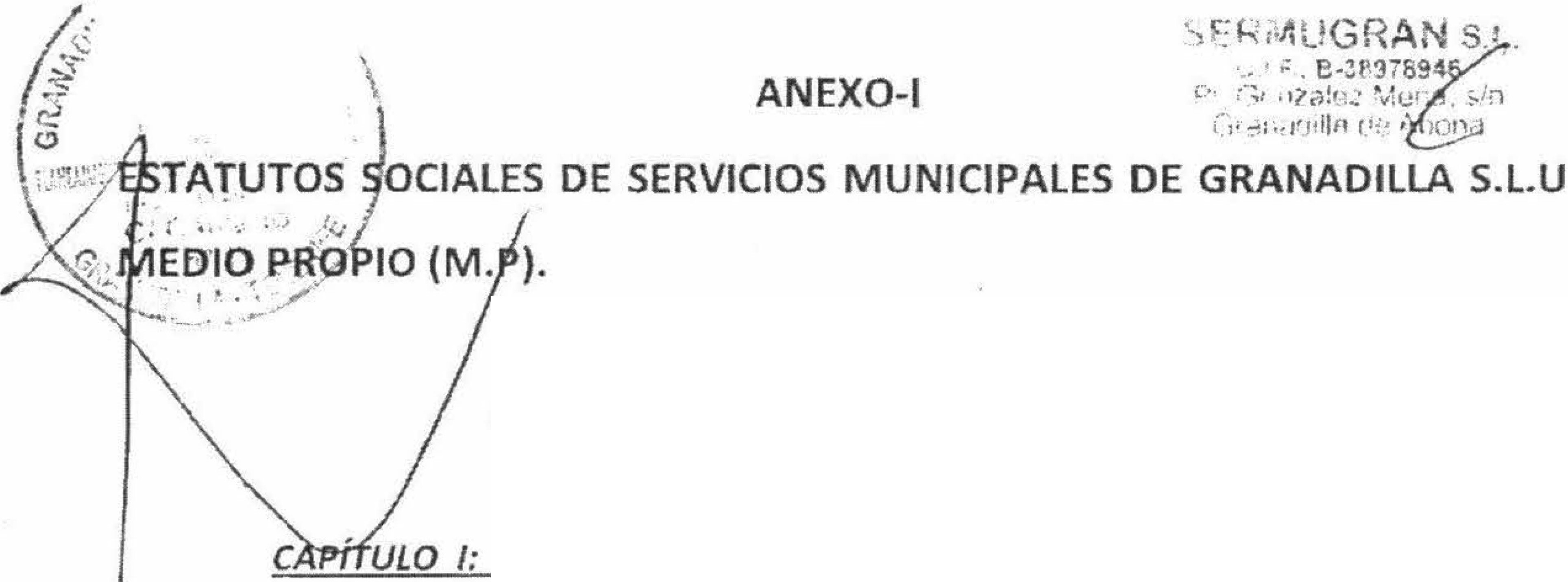 Con la denominac ión de "SERVICIOS MUNfCIPALES DE GRANADILLA DE ABONA5.L.U. (M .P).'' se f usionan por absorción las mercantiles GRAS UR, S.L. U. (sociedadabsorbente) y SERMUGRAN, S.L.U. (sociedad absorbida} sociedad mercantíl local, de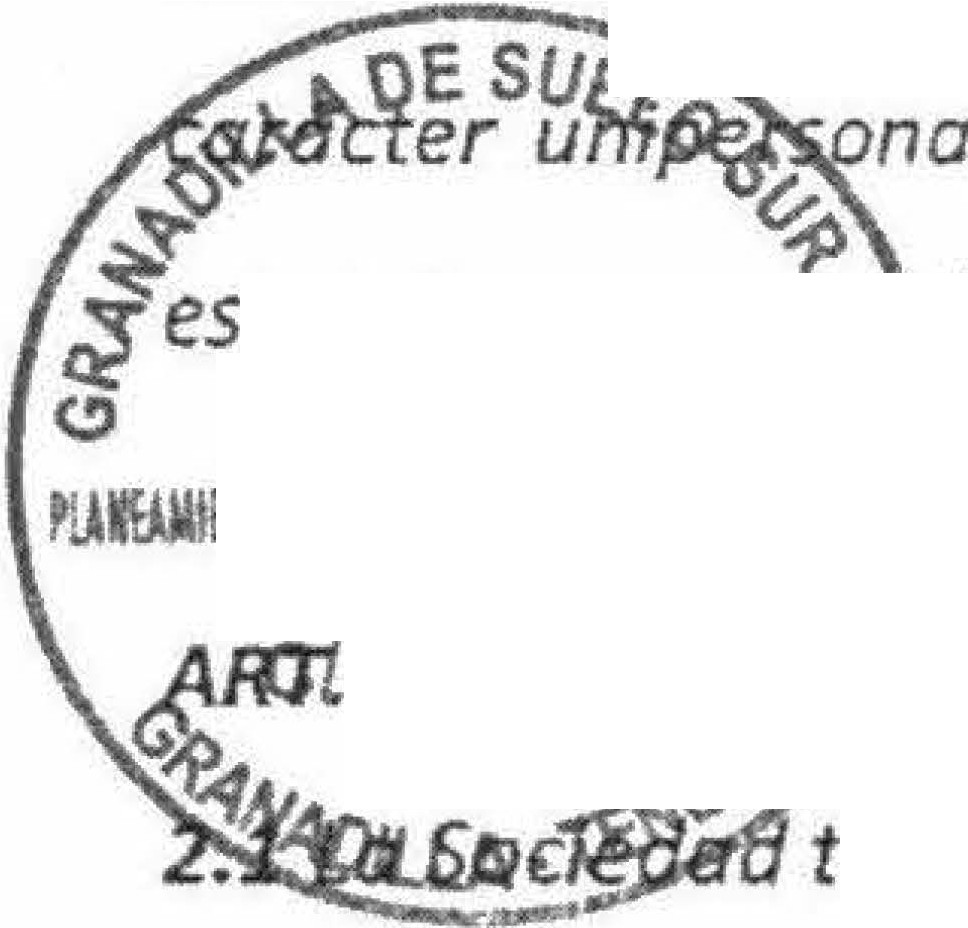 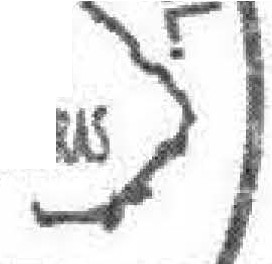 /, con forma de sociedad lim it ada, que se regirá por los presentes tatutos y p	isposiciones legales que en cada caso le sean aplicables.GRASUR110, GESTIÓN E llrumtllITJ8 -3871 12 48aDBJ!'r	AL.nº 1endrá por objeto:Actividad   urb anizador   a,   que   puede   alcanzar   tanto   a   la    promoción    de   la pr eparac i ón de suelo y renovación o remodelación urbana como a la realización de obras de infraestructuras urbana y dotación  de servicios, para la  ejecución de los planes de orden aci ón.La ad qui si ción, venta, cesión, canje y permuta de solar es, terrenos o cualquier derecho urbanístico o edificat orio.e) Todas las actuaciones conducentes a la ejecución de los sistemas de gestión urbanística encomendados por cualquier Administración Pública o particulares y especialmente, caso de ser beneficiario, en el sistema de expropiac ión.Gestión  y explot   ac ió  n de  obras y servicios  resultantes de la  urbanización, en caso de obtener la concesión correspondiente, conforme a las normas  aplicables  en cada caso.ta  construcción, promoción y aprovechamiento de viviendas y fincas urbanas y laadm inist ra ción, conservación  e  inspección  de  las  viviendas,  fincas,  solares,Pta'f«t.O:• f'	fliO'•	ti,OR.-    ..:.-     l.,U  t.o A MO'  :lr!U-   ll•u,."IK1a  H    hn, paÁ,.t'1•	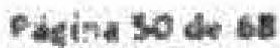 .s..,   ar.S..l . U S.x:wcbd t.41A A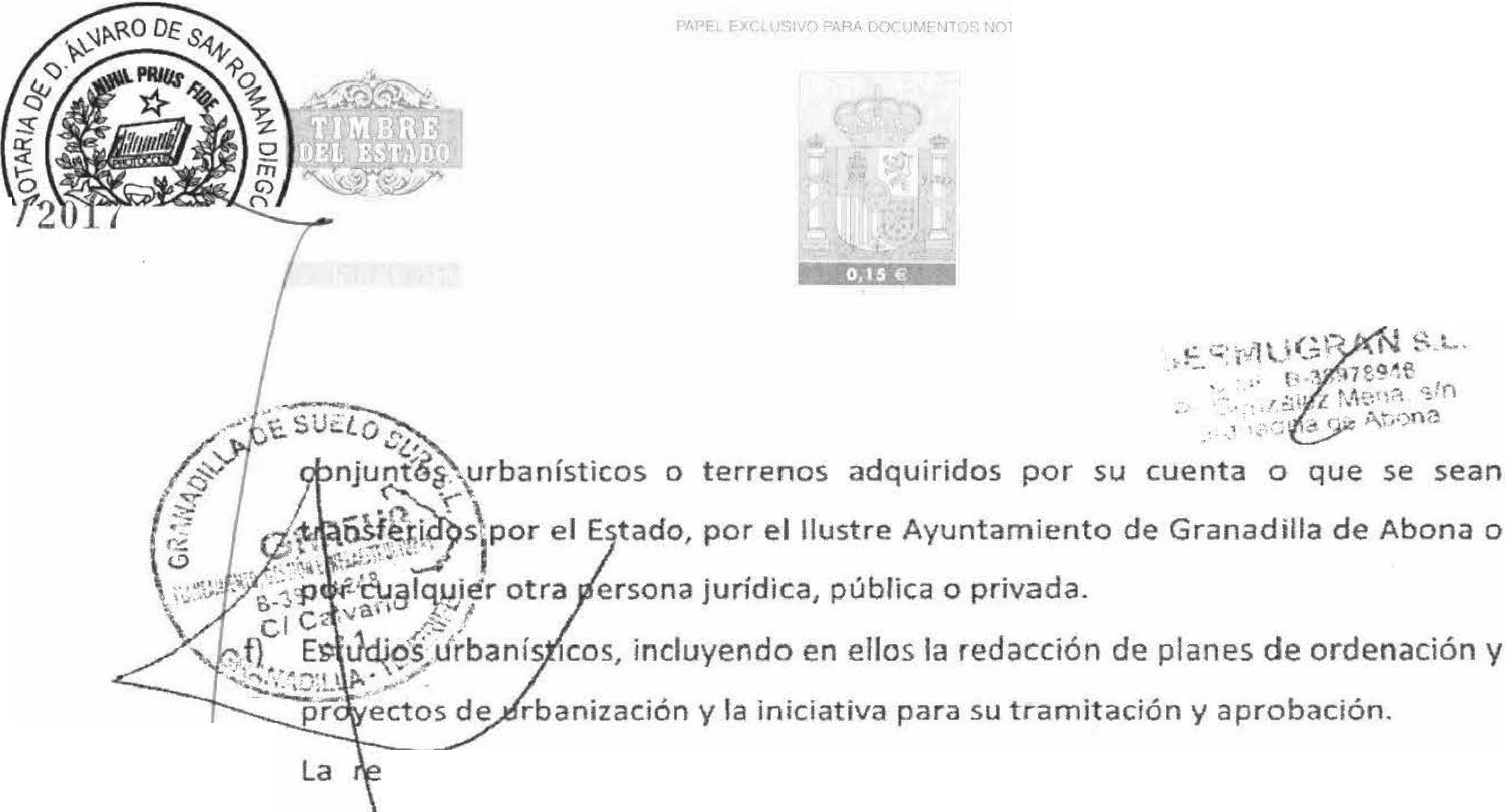 DQ221168606	habilitación de viviendas y edificaciones complementarias, así como  la adqu sición de viviendas e inmuebles para su rehabilitación.La ces ón en venta o alquiler de viviendas, locales y garajes que hubiera venido a constr  ir y la cesión  desinteresada  de viviendas, locales comerciales  y todo tipo de propiedades transferidas a la gestión de la Sociedad, en la  forma  que determine el Ayuntamiento y de acuerdo con la legislación vigente.Ejecutar las adjudicaciones de viviendas, locales de negocios y garajes, propiedad de la Socíedad.Apoyar a promotores, cooperativistas de viviendas y comunidades de propietarios, para fomentar la promoción de viviendas.Tramitación de expedientes de viviendas o rehabilitación de promoción propia o privada ante los organismos com pet ent es.Producción y comercialización de energía eléctríca, mediante la explotación de sistemas de energías renovables (parques eólicos, plantas fotovoltaicas etc).Gestión de servjcios públicos identificados como de competencia municipal en la legislación del Estado o de la Comunidad Autónoma de Canarias.Prestación de servicios de atención al ciudadano y cualesquiera servicios de asistencia t écnica , consultoría, asesoramiento, organización o apoyo a la gestión administrativa, así como en materia de servicios públicos.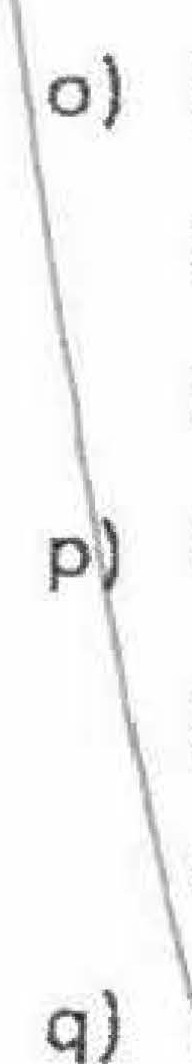 Servicios relacionados con fomento del empleo y formación. Servicios de programación, conservación y reparación de bienes, equipos e instalaciones informáticas.La gestión, transporte y tratamiento de cualquier tipo de residuo, tanto no peligroso como peligroso, para lo cual deberá contar con la pertinente autorización administrativa.La explotación económica de cualquier producto o servicio relacionado con la gestión de residuos, tanto no peligrosos como peligrosos.h 11l, 1tctc, dt Jw,l,on PCt .ai..o,Gr»"-# ) _t lJ	t•. ,-,o,.,rr.ofM 1..,,io,tt         .&Jrwt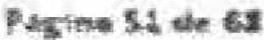 )tof r.\Ull.V , 3- LV	Mf -U.n.ffM.i .¡j r)	El desarrol o de actividades de sensibilización ambiental y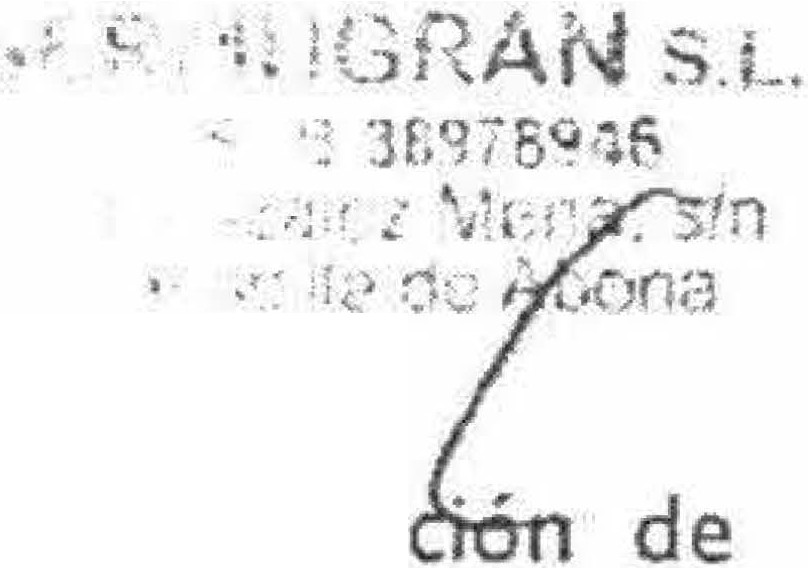 ividadef	bient ales, recreativas o de ocio relacionadas con  éstas temáticas.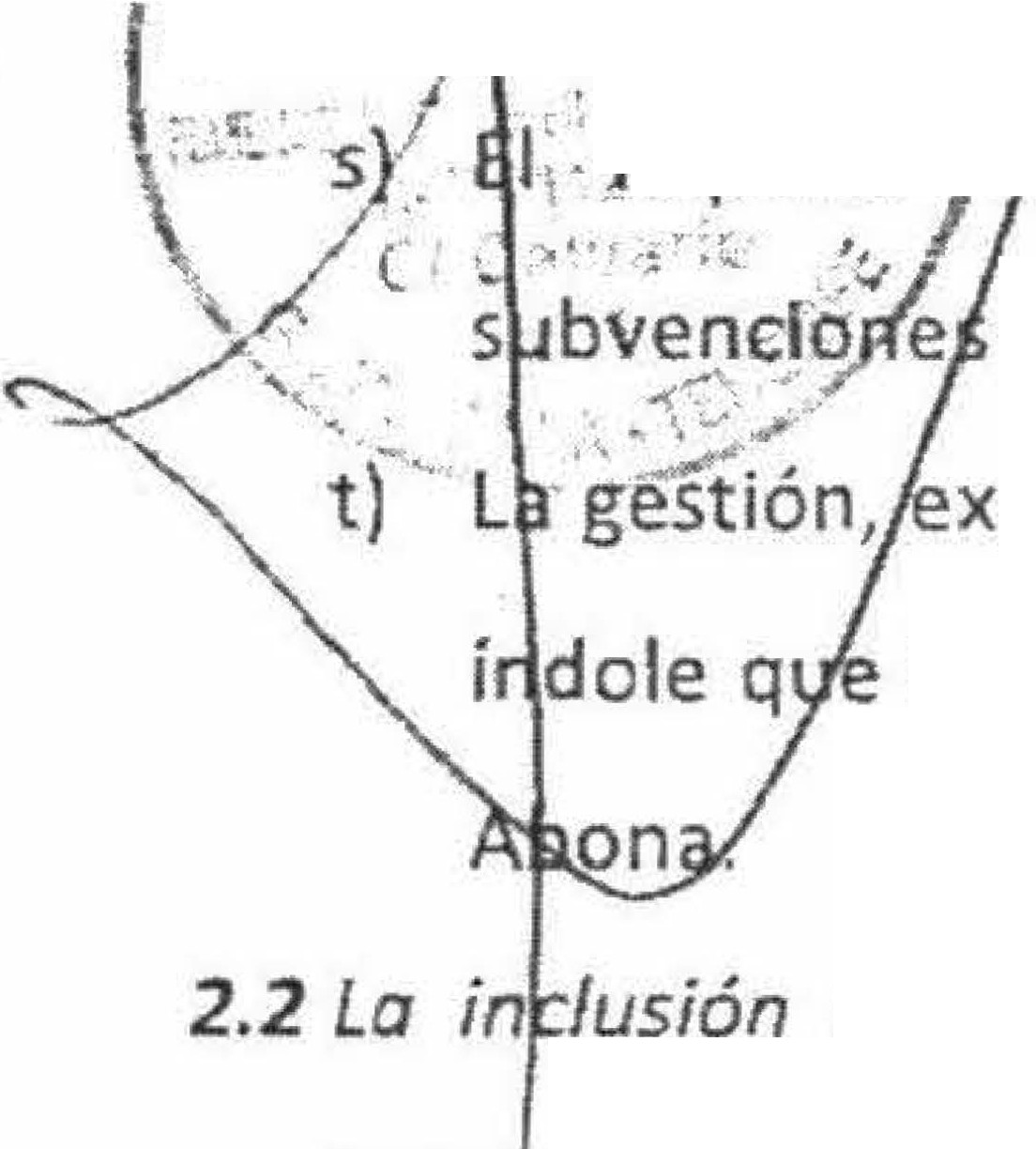 (.:)	\:m  uts6		el  desarrollo	socioeconómíco  local,  la  solicitud  de  ayudas, y proyectos que contribuyan al desarrollo económico municipal: plotación y dinamización de instalaciones municipales de cualquierle sean encomendadas  por  el Ilustre Ayuntamiento de Granadilla  decomo objeto social de los servicios  o actividades  relacionados  en  el opa   odo anterior no implica la ejecución de los mismos por la Sociedad, quedandoést a·  condicionada  a  los  previos  acuerdos  de  encomienda  del  Excmo.  Ayuntamiento de Granadj//a de Abona adoptados conforme a la normativa de aplicación .N	sta Sociedad, como producto de la fusión de dos sociedades anteriores pendientes		Ilustre.  Ayuntamiento  de  Granadilla  de  Abona,  mantiene  eli ejerGAfWU 'f    le sean retiradas las mismas, de las encomiendas  ya realizadas a...ijl{\10,651101¡ IHíUEmUITdlliJassan1é'lMd    G 'ASUR 5.L y SERMUGRAN S.l   por el Excmo. Ayuntamiento deC/ Ca l varionaDIYfb ít ..	con anterioridad  a  la fecha de aprobación  de  los  presentesLlt.·!;;,estatufó s.La Sociedad, como instrumento de gestión de competencias municipales, tiene la consideración de medio propio  y servicio técnico del  Excmo.  Ayuntamiento  de Granadilla de Abona, pudiendo éste realizarle todo tipo de encomiendas en cualesquiera ámbitos compatibles con el objeto social.Para el ejercicio de las actiVidades que integran su objeto social, la sociedad podrá realizar convenios y acuerdos con los organismos competentes, que deban coadyuvar, por razón de su competencia al mejor éxito de su gestión.las actividades que constituyen el objeto social podrán ser desarrolladas por la Sociedad de modo directo o Indirecto, total o parcialmente, según la naturaleza del servicio o actividad a desarrollar, pudiendo asimismo hacerlo mediante participación en otras sociedades con objeto idéntico o análogo, previa autorización del Excmo. Ayuntamiento de Granadilla de Abona .t, o., .-<,.   ,,,.	IH"G,_.. l.l.lJ Sct<-..U f A)tott,,ffll it h o; « t• H t0<-...o,,, ,ao:	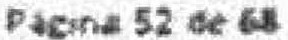 'l,r,t fl'll,CU,     \   LU   \ocwodM.A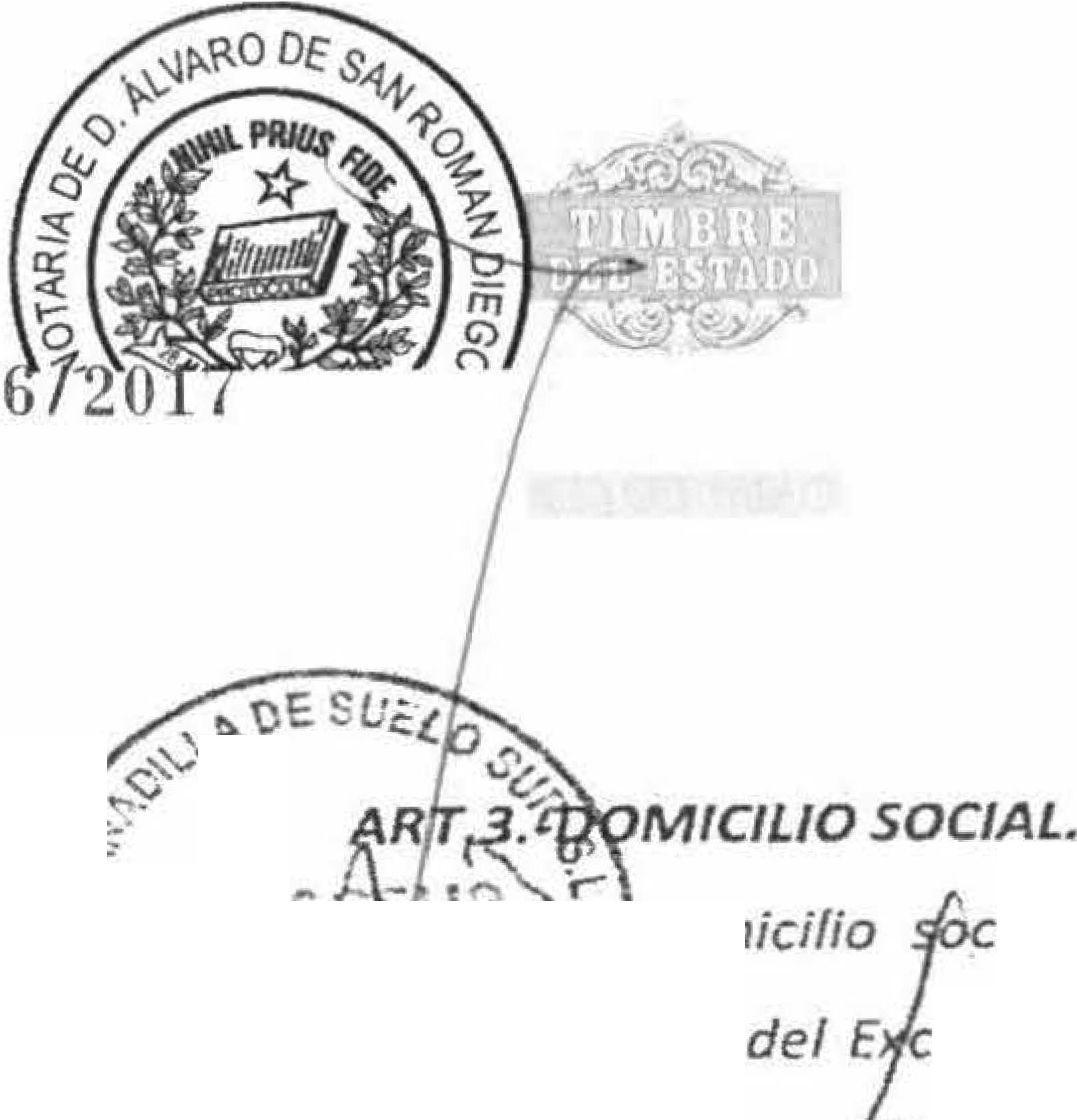 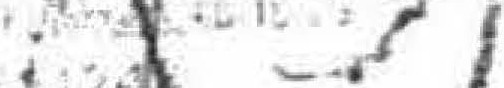 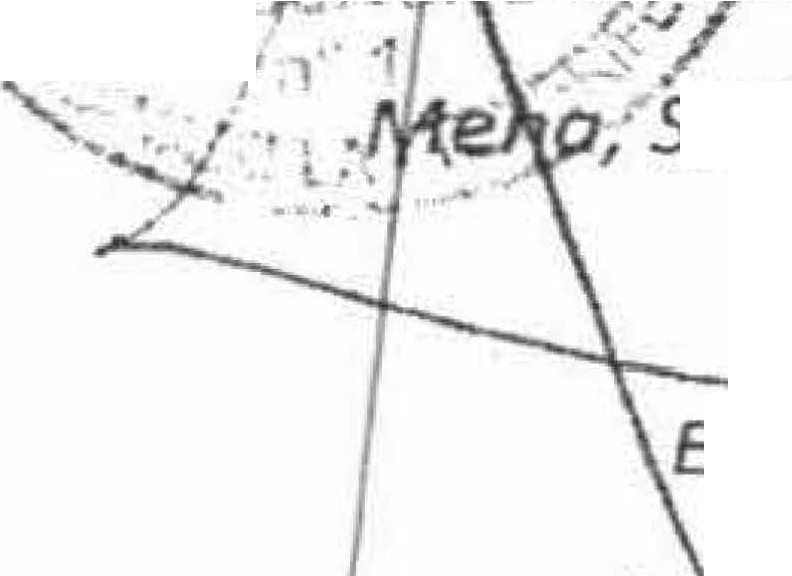 DQ2211687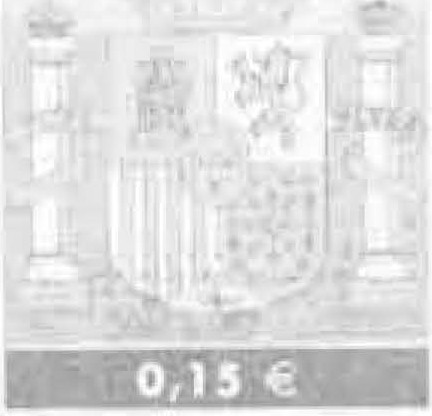 o.'""='	# -E Sicili•.• t.; :G:--   N s,. -· e•n09	·, , ..,_,';íc,.: M	sin,, _ 1,:,.n.1::1Ua u t:  lJOf1ªial se fija  en  las  dependencias  administrativas  de  las  Casas•(.j. -:-, r-  •...      -	••',....,:, ·,	a/es del	mo.  Ayuntamiento  de Granadillo  de Abona sita en Plaza González/N, Gro	de A bona.El Consejo de Administración, podrá acordar el cambio de domicilio que consistoen su tr slado dentro del mismo término municipal, así como la creación, suspensión o traslado d sucursales,  oficinas, delegaciones,  representaciones  y dependencias,  tanto en territorio nacional como fuera de él, sin que ello implique modificación estatutaria.ART.4.-DURACIÓN Y DISOLUCIÓN.La duración de la sociedad es indefinida y da comienzo a sus operaciones el día 31 de octubre de 2017 tras el otorgamiento de lo escritura fundacional.CAPÍTULO 11:   "DEL CAPITAL SOCIAL"ART.5.- CAPITAL SOCIAL.El capital socialr íntegramente suscrito y desembolsado se fija en 2.861.212,00 euros, divididos en DOS MILLONES OCHOCIENTOS SESENTA Y UN  Mil	DOSCIENTOSDOCE EUROS (2.861.212.- euros)	dividido en CIEN {100) participaciones sociales deVEINTIOCHO MIL SEISCIENTOS DOS EUROS CON VEINTE CÉNTIMOS (28.861,20) de valornominal cada una, números 1 a 100 ambas inclusive.RT.5.-TITULARIDAD Y TRANSMISIÓN DE PARTICIPACIONESLas  p art icipaciones  sociales  no  se  representarán   en  ningún  caso  por   títulos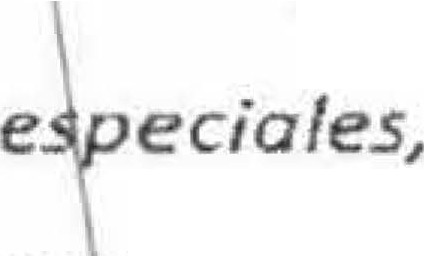 nominativos  o  al  portador,  ni  se  exped;rán   resguardos   provisionalesoc editotivos de una o varias participaciones socia les .     El Ilustre Ayuntamiento de Granadilla de Abona es el único y exclusivo titular de la to alidad de las acciones que componen el capital social, no pudiendo, por tanto, sus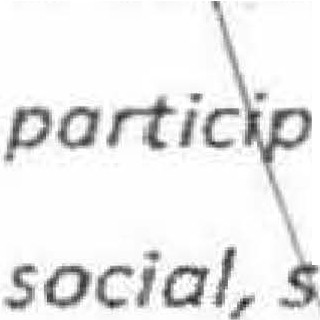 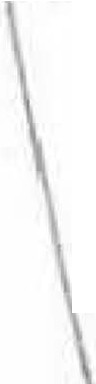 aciones ser transferidas ni su capital  destinado,  a finalidad  distinta  del  objeto alvo en que así lo prevea lo normativa aplicable... -....   "'"'""-"'4'1"'..-¡..,   \ .J. ;.¡ \nr...ú-«IJ Al.	•   ,.,.,p,r,;a,w,_-"-,..'4•,. l.LU      -.d •.. .S.l: .,..-11,G•_.. l"'ctf •-- -......_,,.....{)•::'   (:)1,\\\.V DES.L.; ,	.,  s.'n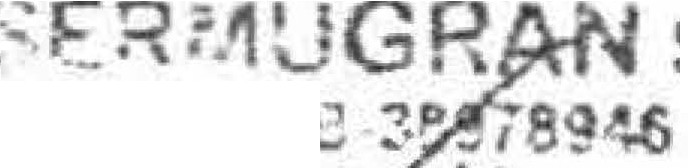 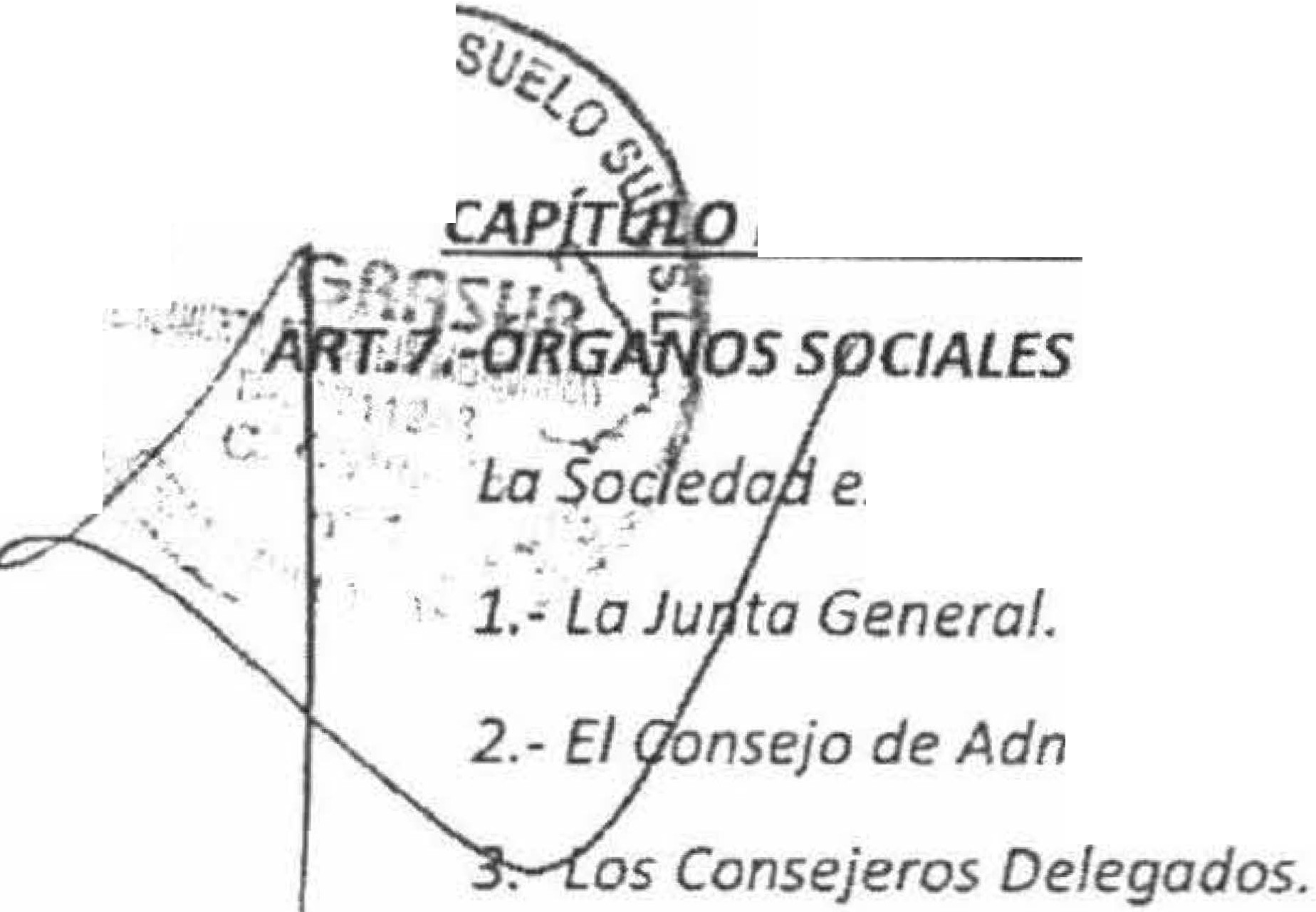 :   · , ...	,i\  ·r,r: .J111: "DEL GOBIERNO Y DE LA ADMINISTRACIÓN DE LA SOCIEDAD"stará regida y administrada por los siguientes órganos sociales:nsejo de Administ ración .4.- La Gerencia.ECC/ÓN PRIMERA: "DE LA JUNTA GENERAL"RT.8.- LA JUNTA GENERAL.La Junta General es el órgano supremo de la Sociedad y estará constituida por el Pleno	u.	untamiento de Granadilla de Abona.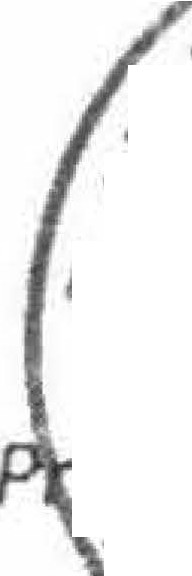 ¿f't,(S	( oEITfi	.,	y Secretario de la Junta General, quienes ostenten el cargo deicJJ¡·,3ti <, if/1J'	;-	Ayuntamiento respectivamente.lo/del-nº llar;o	/,I\.	1	,<,, /f.A•	'l'..v..,El uncionamiento de fa Junta General se ajustará en cuanto a los requisitos de convocatoria, quórum de constitución y adopción de acuerdos, plazos y forma de deliberación, a lo establecido por la Ley Reguladora de las Bases del Régimen Loca{ y demás normativa aplicable o los Plenos Municipales.Para las restantes cuestiones sociales se aplicarán las normas reguladoras del régimen de las Sociedades de Responsabilidad Limitada.ART.9.- OTROS ASISTENTES.A las Juntas Generales podrán asistir, con voz pero sin voto, los miembros del Consejo de Administración y la Gerencia de la empresa.ART.10.- CLASES DE JUNTASLas Juntas Generales podrán reunirse en sesión ordinaria o extraordinaria.La Junta General se reunirá; en sesión ordinaria dentro de los seis primeros mesesf,t.,«1G ... ,V'MOI .... .S.9',W't...,G,.....,) ....U S,ci,o,.-cl.4 ......, ,.t., h•f'P'<I .,_ h.._• 7W !.•WW"Oon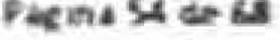 ...l..(u l l \l A.Mc,w..r •	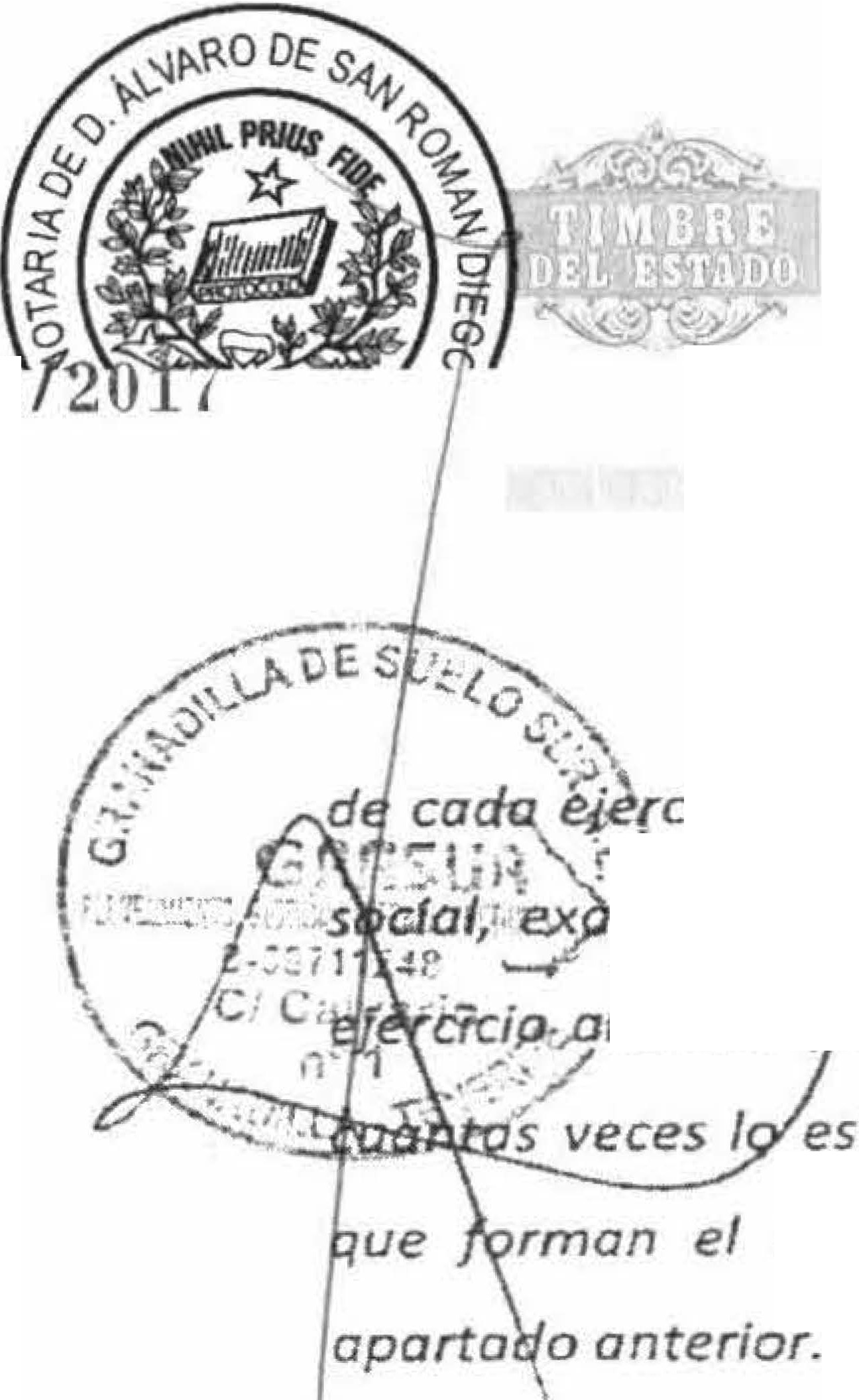 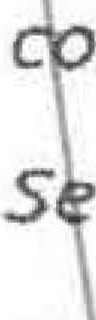 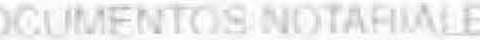 OQ2211688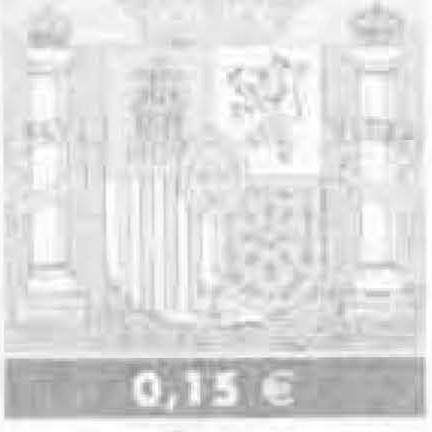 06.._ ,:.-¡.r1·,,G R1/	l, r      €,-3 \\9 i	.\i:,=\ir.- ...  r·.1   •	;;i nido	económico, que coincidirá  con el año nat ural,' por, a·'i:eh 'fll&f'm' gestiónr-.		jinar		robar en su caso, las Cuentas anuales, el Informe de gestión del fiterio	resolver sobre la aplicación del resultado y en sesión extraordinaria time el presidente o a petición de la cuarta parte de los ConcejalesPleno,   para reso lver asuntos de su competencia   no incluidos en   elART.11.- CONVOCATORIA.La convo cator,io	tonto pata las Juntas Generales Ordinarias   como   para lasExtraordinarias cum plirán las normas previstas en la legislación de régimen local para el funcionamiento del Pleno M unicipal.ART.11.- JUNTA UNIVERSAL.La Junta General se entenderá convocada  y quedará  debidamente  constituida para  tratar  cualquier   asunto,  siempre  que  estando   presentes   todos  los  miembros inte grant es del Pleno de la Corporación acuerden por unanimidad la celebración de lo misma con carácter de Junta Universal.ART.1 3 .- ACTA.El Secretario levantará  el acta correspondiente a la sesión   que se  extenderá  en un libro llevado a tal efecto. El acta  será  aprobada  y  constará  en  los términos  y manera en que los sean los acuerdos del Pleno del A yuntam iento, debiendo de ir firmadas por el Presidente y Secretario de la Junta General.La elevación a instrumento público de los acuerdos de la Junta General rresponderó a cualquiera de los miembros  del  Consejo  de  Administración  o  al cretario o al Vicesecretario del mismo, aunque no sean Consejeros, siempre quete gan su cargo vigente e inscrito en el Registro Mercantil.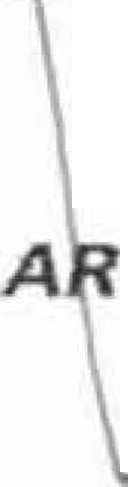 T.14.- FACULTADES DE LA JUNTA.Le corresponde a la Junta Genero/:Nombrar, cesar o ratificar  a los miembros del Consejo de Administración. b} Aumentar o disminuir el copitol social y acordar la e misión de obliga ciones .-..9"#'C.'-* "      -   •.....c---(>• •    J.  l J	¡,........ l!fflt  l't \t..P,. p,t;¡c.O	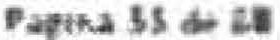 """"',. J \. 11    .d•-.·-,.	. f.' i GRA	s •-	•· •	·	8 -J f!97 !i9%/4\.LA!f)	-	t, w  -.:i .    w	;;.·n/. -s-r:¡'.v.	cJ  -M¡td íicar los estatutos.	•• ! ,.: Q r?<J A	' <'!-	7d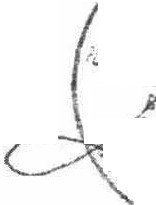 ,,.: .	-:-:,.,e¡},  Tra rts,..;orma  ión, f usió, n escisión y disolu ción de fo Sociedad .;¡,-.7 • '.l•lf/l  r\.	i,-J :/;   · ·él_V;''f)f  b_ qr	inventario,  Memoria,  Balance  anual   y  Cuenta s  de  pérdidas   y 	, ,G:,.',	1e	'-:.:,, '• · r	1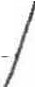 '• .r , r¡: ' vi/ ,:, grttia.li'cias',};-	, f-,	\\    (..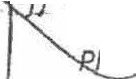 -......"ila etribución y/o dietas de los Consejeros que no sean miembros del élel Ayuntamiento, así como los dietas de asistencia de los que sí sean.Nombrar, en su caso, a los Auditores de Cuentas de fa Sociedad .Las demás que la Ley vigent e de Sociedades de Responsabilidad Limitada atribuye en exclusivo a la Junto General.SECCIÓN SEGUNDA: "DEL CONSEJO DE ADMINISTRACIÓN"ART.15.- EL CONSEJO DE ADMINISTRACIÓN.La adm inistr ación y repre sentación de la Sociedad   en todo s los asuntos relat ivos a su giro o t ráf ico corresponde al Consej o de Administ ració n.El Conse jo de Administración estará integrado por un presidente  y un nú mero devocales que no podrá ser superior a nueve ni inferior a cinco.Los miembros  de la Corporación formarán parte del Consejo de Admin ist raci ón hast a un máximo de siete, y los restantes podrán ser designados entre perso nas especialment e capacitadas. Los Consejeros que sean miem bros electos de la Corporación cesarán automáticamente si perdieran la condición referida.ART.16.- DE LOS CONSEJEROS.Los m i embr os del Consejo de Administ ración, serán designados por lo Junto General , por un período de cuatro años, pudiendo ser reelegidos uno o más veces por un periodo de igual duración. Cuando algún Vocal tenga que abandonar su puest o, al ser cesado por la Junta , o lo haga voluntariam ent e, el designado paro sust it uirl o será nombrado por el período de tiempo que o aquel le quede por cumplir.Afectarán a los Consejeros los incapacidades e inco mpat ibilidades previsto s en lalegislación de Régimen Local , Sociedades y demás normativa que les result e apli cable.Los Consejeros desempeñarán sus cargos con la debida diligencia, y responderán frente a la Sociedad, al Ayuntamiento y a los acreedores de los daños causados por,c1,.r.4.. l""""°"DC!f l  c-=\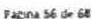 v .i-   t \. -..C...-...  Ah•'-t-"'44' h ... -.(1. 1# 1-	&l.  • o-:,n\. · UC• •  L \ó. )o0 ..a 11t	•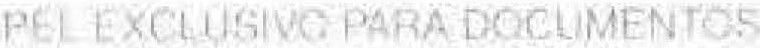 OQ2211689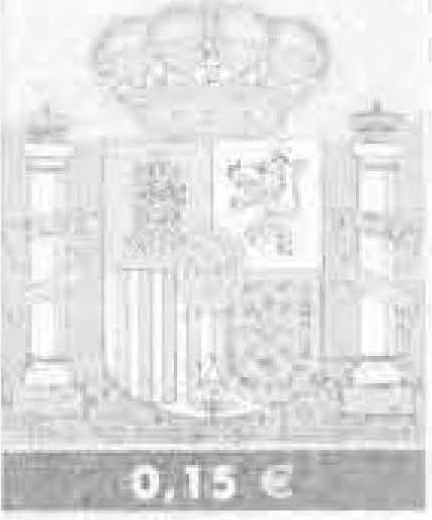 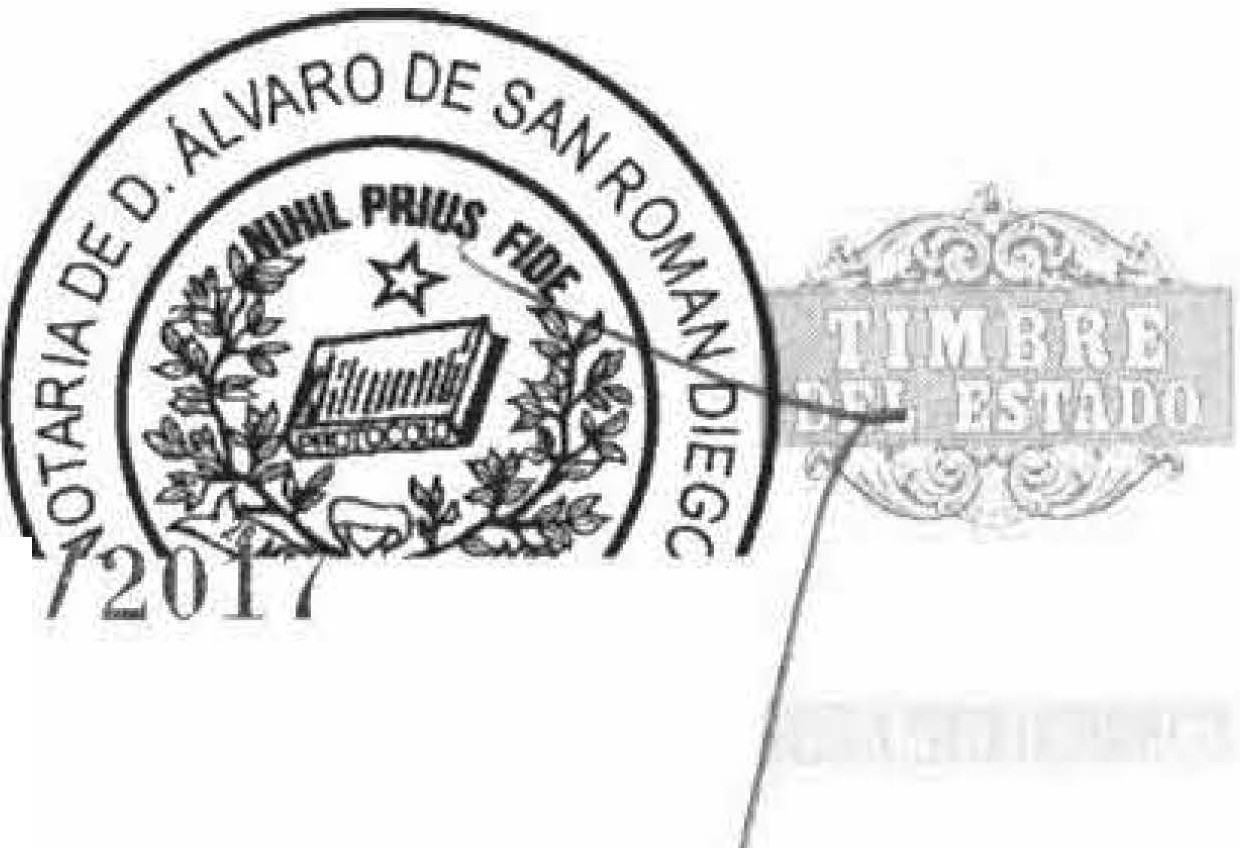 06-. /4	¡,..,1  Y-.;.-, . i'. ;;:: (.:l A	s L.í,; E St	, • - ,	..tn arios	a Ley o a  los estatutos o por los realizados s·in ;: ;;;:;n:::::: :¡la    que( o	- \1i :J >rilll:f: r,}	mpe	el cargo\	S-\i.;.:t/		ntos de responsabilidad los Administradores que hayan salvado su dos que hubiesen causado daños.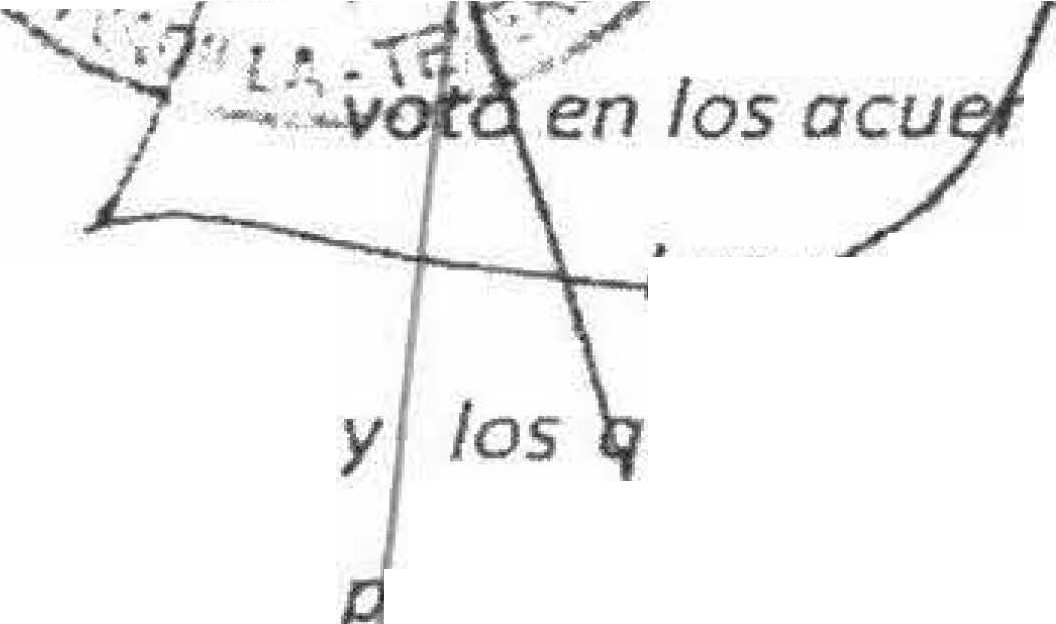 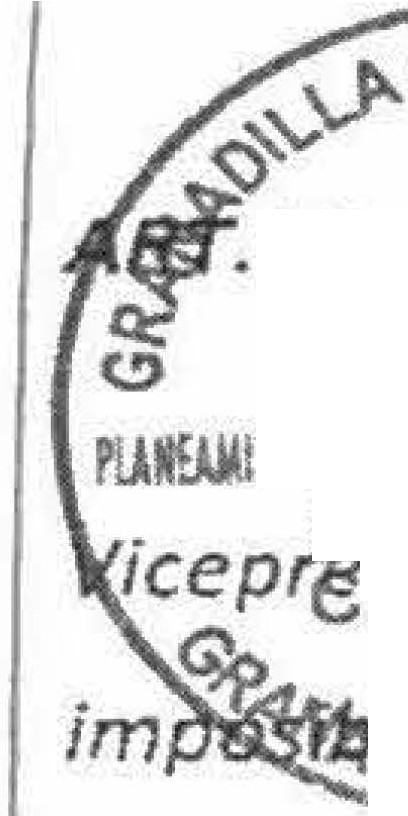 -"-	'"" 1iem	bro s del  Consejo de  Administración que  no  tengan  dedicación  exclusiva ue no formen parte del Pleno del Ilustre Ayuntamiento de Granadilla de Abonaercibi,  n una  compensación económica por cada sesión que se celebre por un importe e sesenta euros {60,00 € y doscientos cincuenta euros (250.-€), respe ct iv am en te.RT.17.- PRESIDENCIA DEL CONSEJO.El Presidente del Consejo será designado por fa Junta General de entre los miembros del Consejo.oESU.18.- VICE 'R.E.S'/lJiINCIA DEL CDNSEJQ Y SECRETARIDWllfl!O, i'	r	Administración	nombrará,    si	lo	considera	oport uno,	unB- l'e1 f1 f2 4l8 i•tuya a¡ pres,'d ente en tod as susfunci·ones en casod e ausenc,·a o'iJirnJ.º!t1..  ·	ismo y uno  ó varios consejeros delegados.Asimismo, nombrará libremente a la persona que haya de desempeñar el cargo de Secretario del Consejo de Administración, que podrá no ser Consejero, el cual asistirá a las reuniones del Consejo con voz y sin voto, salvo que ostente la calidad de Consejero .El Consejo de Administración podrá designar  a un Vicesecretario  poro  que actúe en los cosos de ausencia o imposibilidad del Secretario.RT.1.9.- FACULTADES DEL PRESIDENTE.Son facultades del Presidente del Consejo de Administración las siguientes:Convocar tos Consejos.Señalar el orden de los asuntos que han de tratarse en la revnión.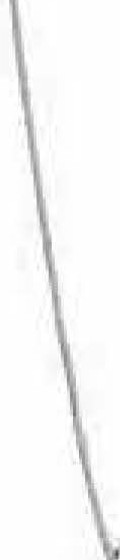 e)   Presidir  y dirigir las deliberaciones   y votaciones, decidiendo íos empates con su voto de calidad.Ostentar la representación de la Sociedad ante los Tribunales  de  todo orden y jurisdicción, Organismos Públicos y Privados, para toda clase de actuaciones ......_....e,...,..•	-  .,.0...,-.,_t.IJ.Cf ,S...L.. U	a.:r At.tDt       l     l'ru,.ae  .    Fuv6tt ,,_   .._,.(116"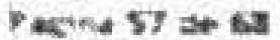 y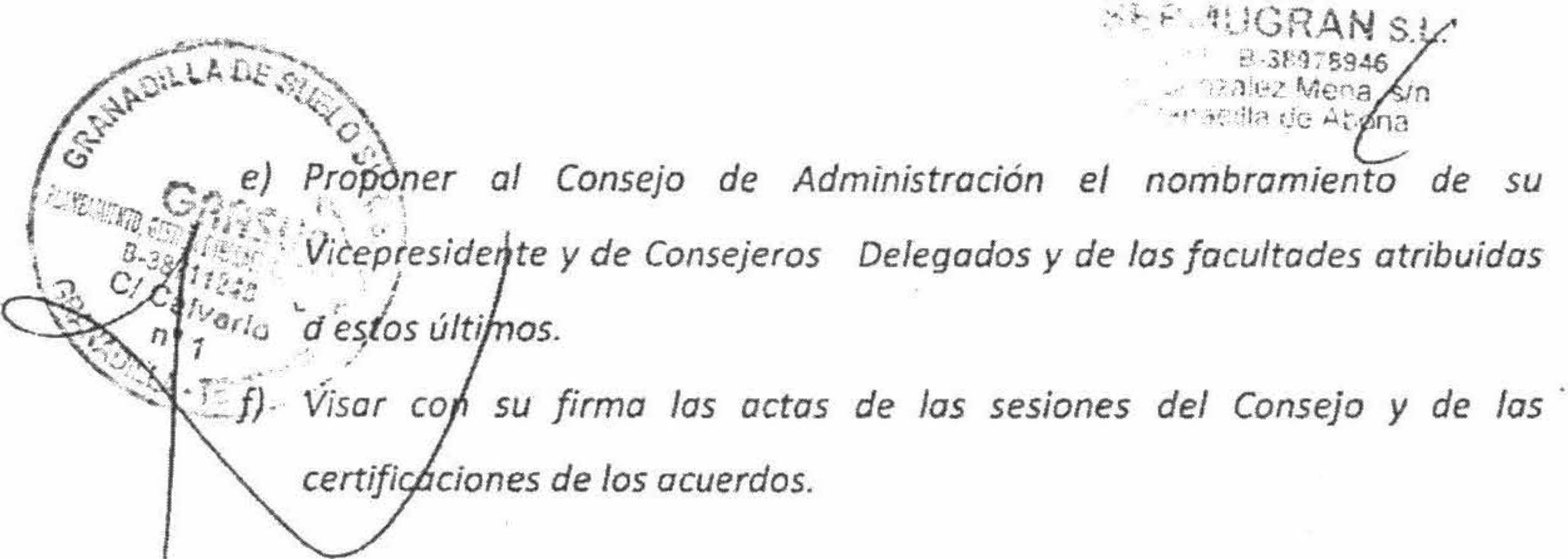 b) Expedir, con el Visto Bueno del Presidente, las certificaciones de los acuerdos adoptados por el Consejo de Administración y la Junta General.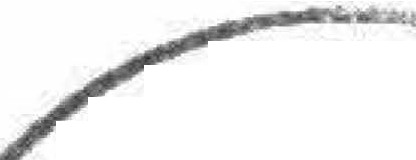 \\.\.A DEJU,	nder el  cumplimiento  de  todas  las  formalidades  necesarias  paraC3	G	ca _<J> catonas y reuniones e	onse10 e	mm,s raC1on.llO,GEJrlóK?i	fto	aquellas  que  le  atribuye   fa  legislación   mercantil  vigente  en  laB-387112	J CTrJRAJ%_ C!ca/va4r8io	at ria.nº 1	1<,,""-'....._. 	...ART.21.· FUNCIONAMIENTO Y SUSTITUCIONES.El Consejo regulará su propio funcionamiento, aceptará la dimisión de los Consejeros y procederá, en su caso, si se producen vacantes durante el plazo para el que fueron nombrados los Administradores, a designar entre los miembros de /a Junta General, las personas que hayan de ocuparlas hasta que se reúna la primero Junta General.ART.22.- RÉGIMEN DE SESIONES.El Consejo celebrará sesión ordinaria cada 2 meses como mínimo y extraordinaria siempre que lo convoque su Presidente o sea solicitada al menos por una cuarta parte de los Consejeros.ART.23.- CONVOCATORIA.Las órdenes de convocatoria serán dispuestas por el Presidente, quien señalará día y hora en que deban celebrarse acompañando a la misma el orden del día, debiendo•.	ambas ser entregadas a los Consejeros con una antelación de veinticuatro horas, salvo que se trate de sesiones extraordinarias urgentes. El Consejo podrá acordar que lash o        o, ♦ J	O,O,- ,.\ bw,r'Cl<W\<Sruw- 1--,l U At.'4f'"""11k' 1-1..,...,:,..0HI e-,,   UG!l	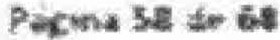 nuc•nSLU	d "	-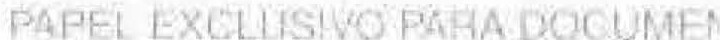 D Q2211690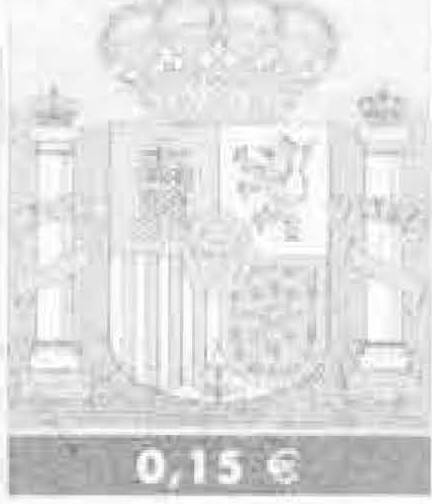 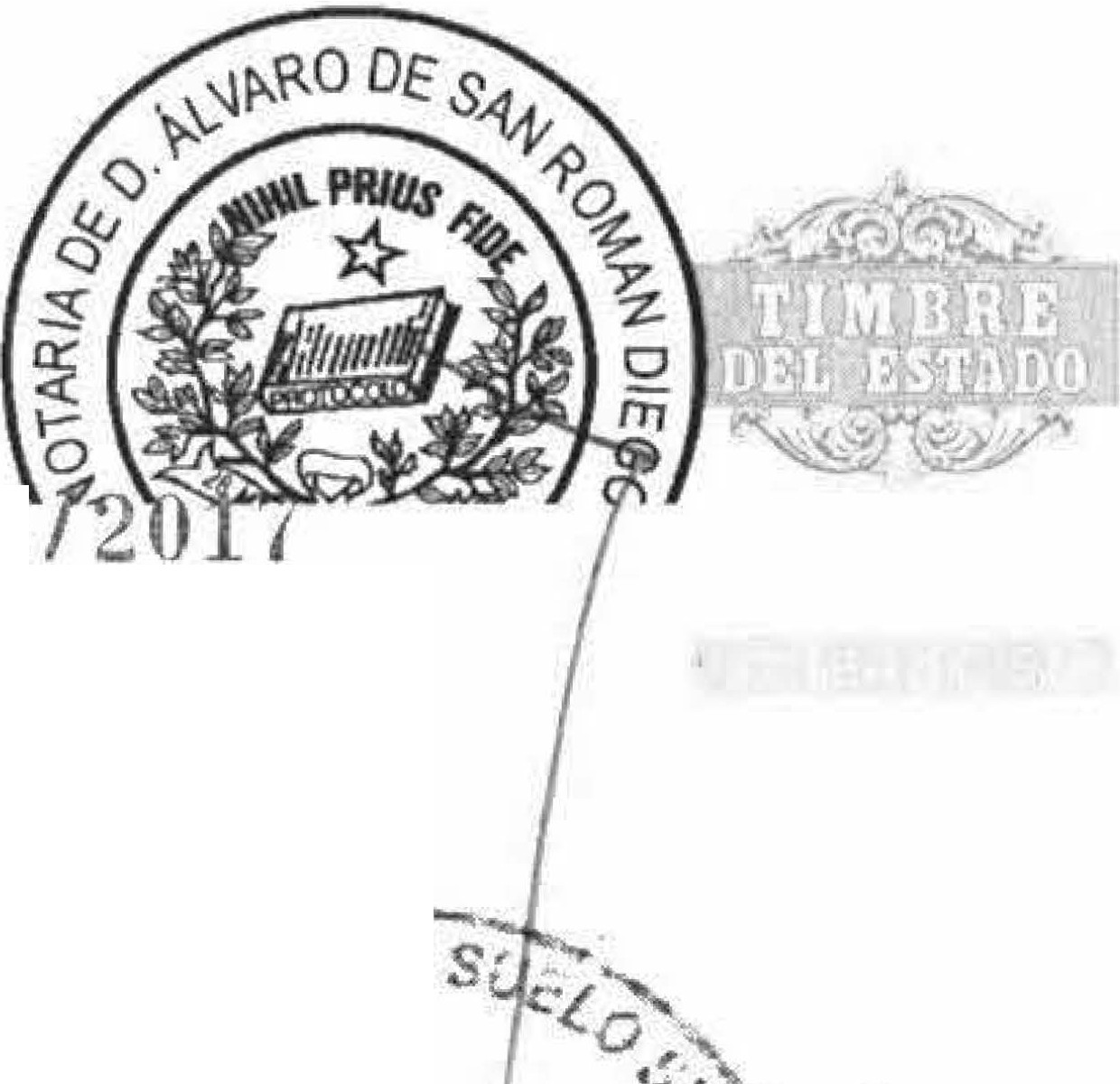 •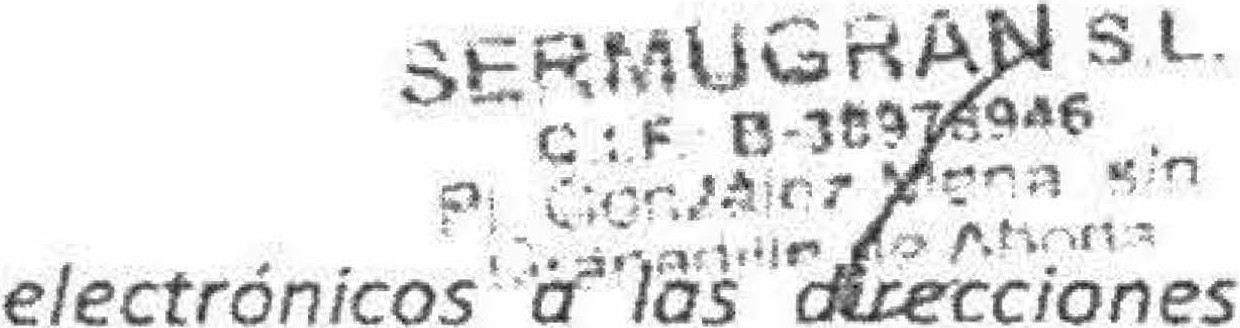 · (- ;:3(·k	ias  se  remitan  mediante  medios,	r>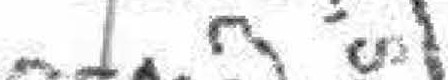 de correo( •• •·::-,.;.;_,;:;¡ , ·.·:".",!.',	.	.   quen /  os conse. 1eros\ ?,·/ ; :·.		idamente constituido cuando a la reunión, presentes o representados ás uno de sus componentes.edia hora de la fijada paro la celebr(!ción del Consejo, se considerará el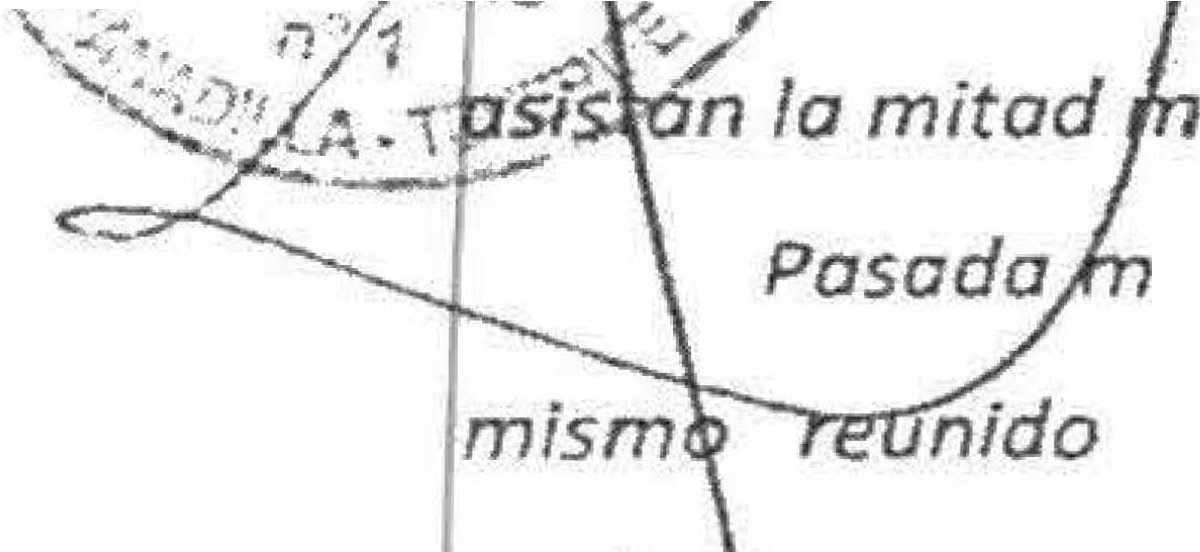 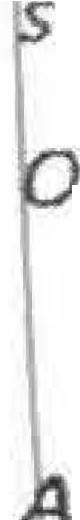 en segunda convocatoria, pud iendo el Presidente abrir   la   sesión cualqu era que sea el número de asistentes.os acuerdos adoptados, así como las discusiones deberán constar en el Libro de Acta del Consejo, debiendo ser firmados por el Presidente y Secretorio.La  separación   de  los  Consejeros   y   el  nombramiento   de   quienes  hayan  de ust ít ui r/e podrá ser acordada en cualquier momento por la Junta General, tonto rdinaría como Ex t raordina ria.RT.24.- DELJBERA CION ES1    ACUERDOS Y ELEVACIÓN A PÚBLICO DE LOS MISMOS.Salvo   los   casos   en   que   alguna   normativa    de   a plicación   exija   mayoría re forzada, los acuerdos del Consejo se adoptarán por mayoría simple de los consejeros  asistentes, decidiendo en caso  de empate el voto del Presidente  o, en ausencia de éste, del Vicepresidente.Las deliberaciones y acue rdos del Consejo se lle varán en un libro de Actas yserán firm ados por el Presidente y el Sec retario.La fo rm alización en instrumento público de los acuerdos del Consejo de Admin istración, corresponderá a cualquiera de los miembros del Consejo así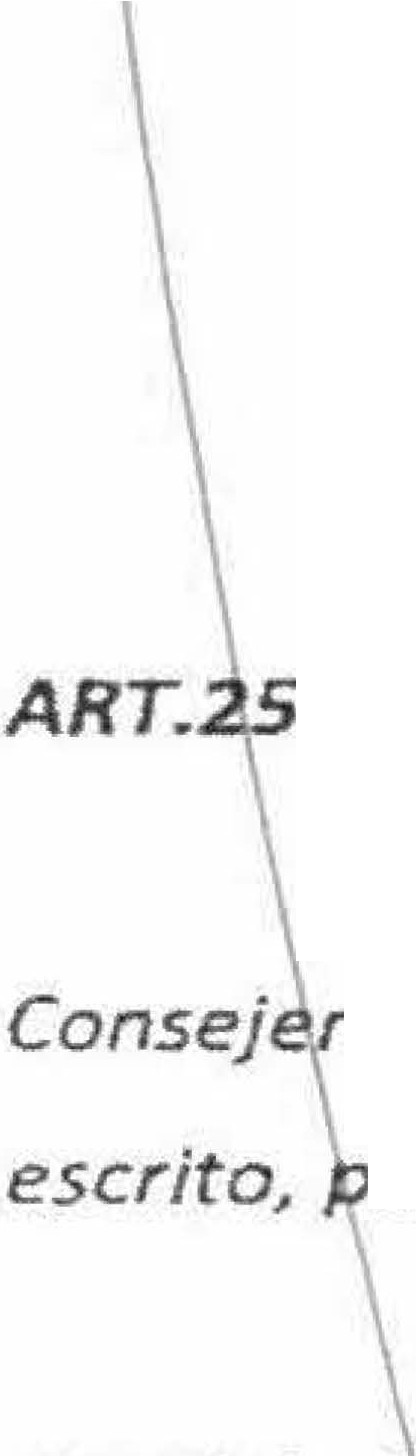 como el Secretario o Vicesecretar  io del mism, o  aunque no sean Consejeros.. - DELEGACIÓN DE VOTO.Los Consejeros podrán delegar su voto particular en otro Co nsejero. Ningúno podrá ostentar más de dos delegaciones. La de legació n se otorgará por ara cada sesión .ART.26.- Pf CULTADES.El 6f nsejo de Administración se halla invest ido de las más amplias facultades para todo lo referente a la administración , representación y gestión de la Sociedad y••v,.-ttv ._, .,..,_ por ,.	,..,..,<" • \WJ'"\l     l:	MI A,t::t.o-•IN""lt•  • l"IW'tC'bl-   t U\IIOf\    t.btcM'l"°"	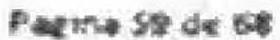 w .. uc-• "'1,l U	..._,....,....."'.•.::-}--'-:   '.., .	SERMUGRAI · ,) :..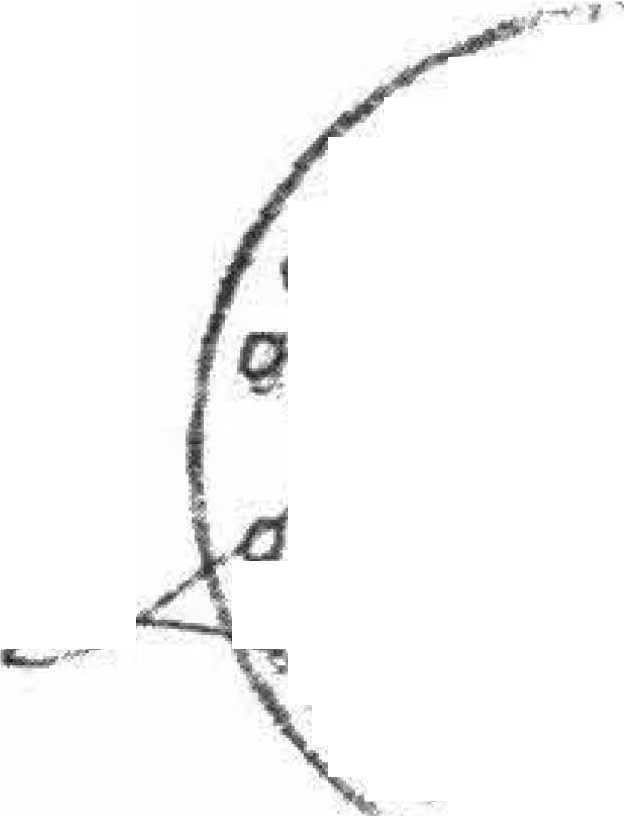 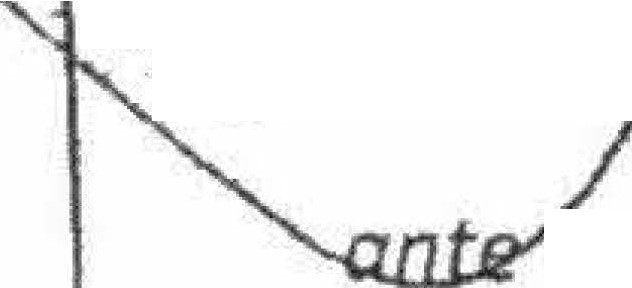 ·r	e J F.. B-38978 • .-	_,:;, 't ,J';j :(-:• M  :::  C· r,otp;, · :r9r;fón  y di  posíción de su patrimonio, corres pondié ndolé  fdlhY 1 'fa§ '.·,   ·    tades no-,t,;.	•	¡	ti  ri ,J f. .SJ;.()r la  , l1y b p	estos Estatutos a la  Junta General de Accionistas.    ,,.._,.....,\;	·'  }  rt ulo	-:) me  te enunciativo y no limitativo se  enumeran las siguientes:	." · ·   ; --	)		dos / s acuerdos relativos al desarrollo del objeto social de la Sociedad toda clase de autoridades y órganos del Estado, de las Comunidades Autónomas, Diputaciones Provincia/es y Ayuntamiento o autoridades, cargos u órganos de los Entes Institucionales dependientes de cualquierade las Administraciones citadas y cualesquiera Organismos estatales oparaestatales, autonómicos, regionales, provinciales, insulares y municipales, acordando la presentodón de toda clase de instancias y solicitudes  de· t o do  tipo, declaraciones, memorias, balance$  o recursos de cualquier naturaleza.{ :  -,-€, 'ejercicio  de acciones adm;nistrativas y judiciales, ante los diferentesdrg"bnos de las Administraciones Públicas y ante los Tribunales y Juzgados- . \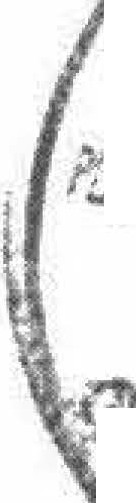 ;,,JkfJJ11t-	r  .	de  ·t--,u_ ...    '\Íº  orden,  jurisdicción   e  instancia,  como  solicitante  otorgante,JÍ.>',Ct ,/dispo  ente,   actora,   demandante,   coadyuvante,   querellante,   o    en cu   quier  otro concepto, en otorgamientos, disposiciones, asuntos, actos de conciliación, juicios, causas, reciamociones o actuaciones de todo tipo, e interviniendo incluso ante el Tribunal Constitucional. Llevar la representación en quitas y es pera s, suspensiones de pago , concursos y quiebras de deudores y ser nombrados, desempeñar todos los cargos, aceptar y rechazar las proposiciones del deudor, llevando todos los trámites hasta el t érmino del procedimiento. Transigir derechos y acciones, someterse a árbitros, amigables componedores, arbitrajes de equidad, resolución de terceros, etc., todo ello on plenitud  de atribuciones y competencias, sin trabas, excepción y limitación  de toda clase.Administrar en los más amplios términos, toda clase de bienes.d} Vender, comparar, arrendar, dar o recibir en pago o  compensación cualquier otro medio oneroso, adquirir y enajenar bienes muebles e inmuebles  y  derechos  de  todas  clases,  por  lo  precios,  pactos,_  plazos  y condiciones que libremente convenga, aceptando y ofreciendo garantías'"",	d•	;tor Aln,ti,:1::"-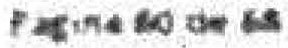 61.wt!.LL» Soc,,t AMo,tbltftt•  Pfp , 11(';:.W,	lr)t Ab\,o1    .5"ffl'4i•" 1- L \il. "9e-lld .a.,a..o. t,oaJ,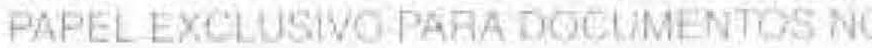 DQ2211691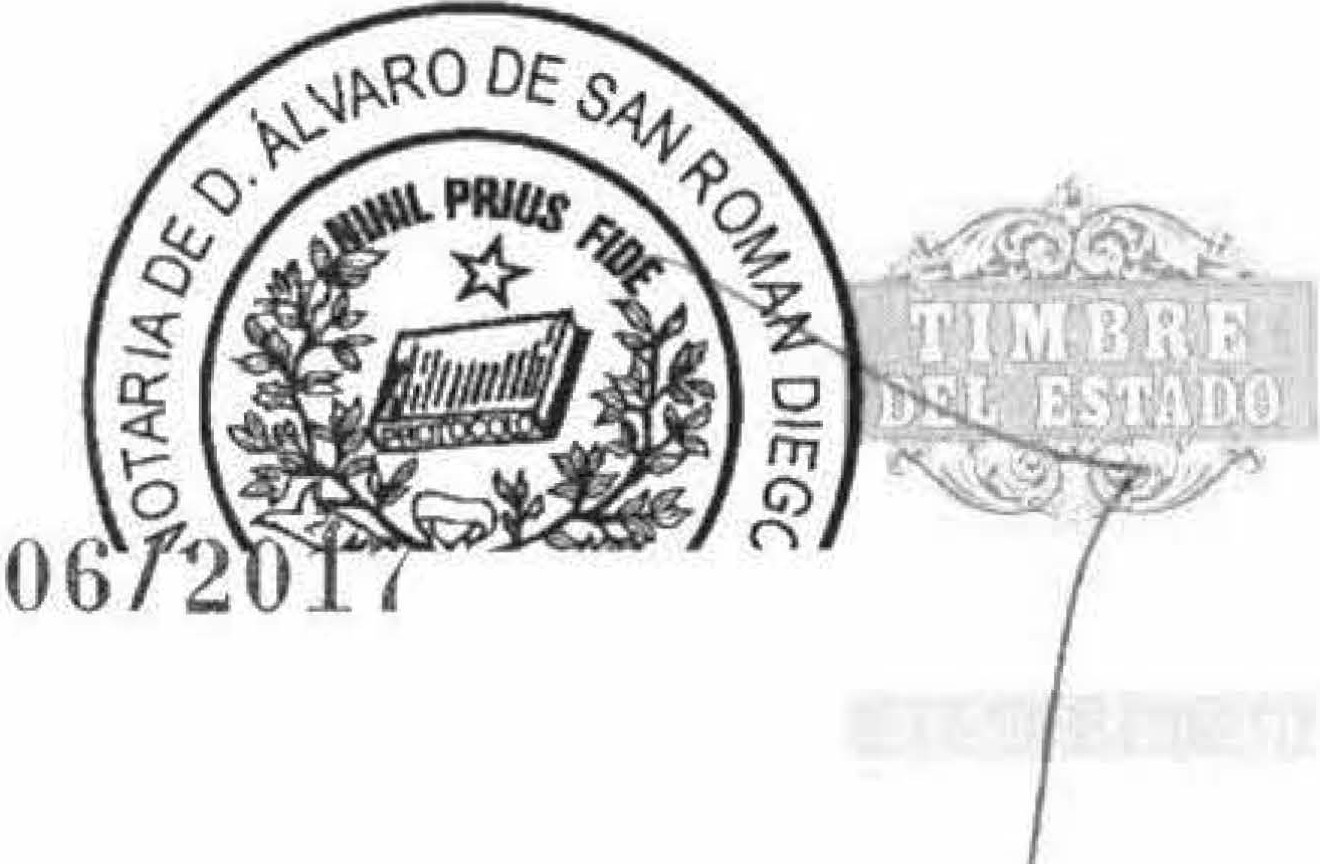 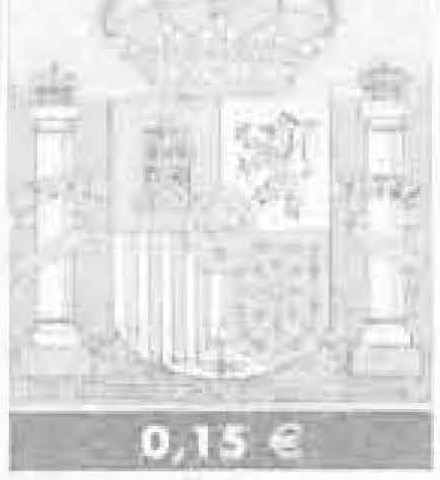 ER r,,,'d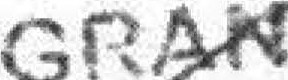 s i ..	, . ► .  (::	G  - ir	..n\	·/  / qs-  \;,,V	Ec8v. q;	._.  ··:,-   i., z  \•1   ~,¿, ;:,,;,d"°Jr cío ap	do, incluso hipotecas y condiciones resoftrfdt	presas,pod	celar en su día.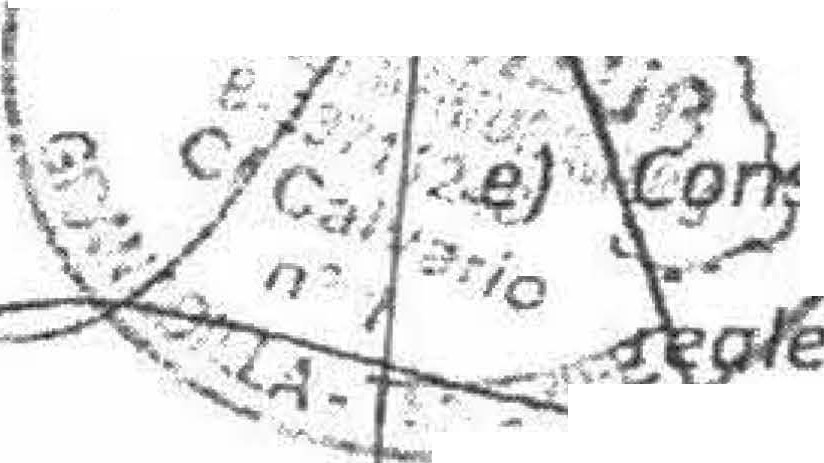 7":' ui		'ficar  y  extinguir,  toda  clase  de  gravámenes  o  derechos s o	anales, sobre cualesquiera bienes o valores.-¡¡· C e rar y suscribir toda clase de contratos, ratificarlos, prorrogarlos oren varios, rescindirlos o anularlos.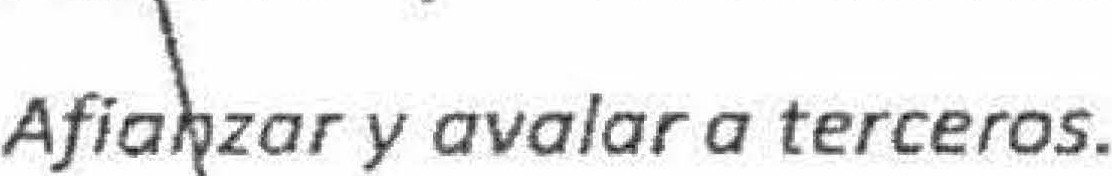 g)Partibpar en otras sociedades de objeto social idéntico o análogo, suscribiendo o comprando sus participaciones o  acciones,  aportando bienes muebles o inmuebles y ejercitando cuantos derechos surjan a  favor de la Sociedad en su condición de accionistas.Realizar segregaciones, agrupaciones y divisiones; divisiones de obra nueva, redactor, establecer y aceptar Reglamentos y Normas  de Comunidad.Concertar toda clase de  préstamos, especialmente los de naturalezahipotecario, con la garantfa de los bienes muebles e inmuebles y derechos reales de la Sociedad. Percibir cantidades  en efectivo metálico  por razón de los  préstamos que obtenga. Estipular  plazos, intereses, formas de  pago y cualesquiera pactos comunes y especiales; pagar sumas por cualquier concepto; contraer las respectivas obligaciones aisladamente o  en  Ja forma  que  permite  el  artículo  217  del  Reglamento  Hipotecario;  fiarvalores	res ponsabilidades ,	domiciUos	y	sumisión	a	determinadosTribunales; aceptar liquidaciones y saldos por cualquier concepto, y ejecutar, en suma, cuanto proceda en relación con los contratos aludidos . Operar con Bancos, Cajas y cualesquiera entidades de financiación y en ellas, abrir, seguir y cancelar cuentas y libretas de ahorro, de crédito, cuentas corrientes y cajas de seguridad, firmando y suscribiendo cheques, recibos y resguardos, y cuantos documentos se precisen a los fines indicados, ingresando y retirando cantidades de los mismas constituyendo depósitos o prendas de valores, y retirando todo o parte de ellos; percibir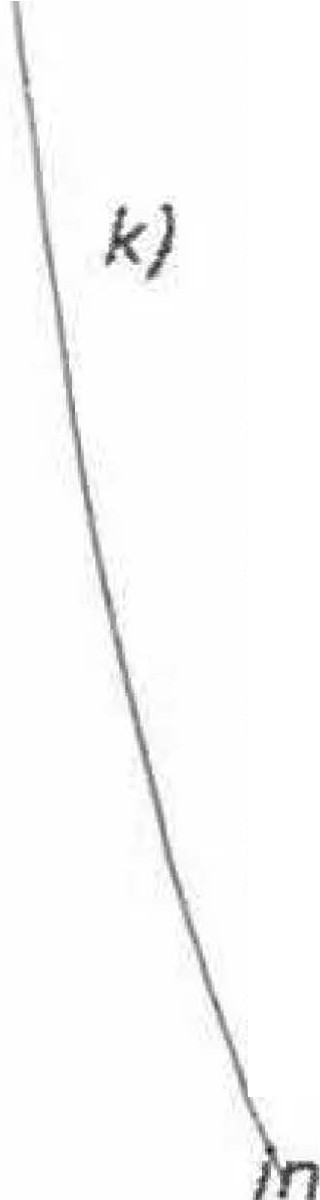 tereses y cantidades en metálico, y, en suma, realizar todo lo  permitido por la legislación y la práctica bancat:ia.,._¡•,..o....,n•dof tú'WOft ...     l:,...l""Oflúr ial.lM1 i. !J MK• --  " ln G<"bir i-   "'T O\ f'a ll 0.- 1	-    cOOl'I	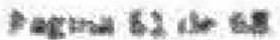 M'o,u ,,i ,... 1,. LU So9f,,2:1,11 .1.ta,.ca-rb.M'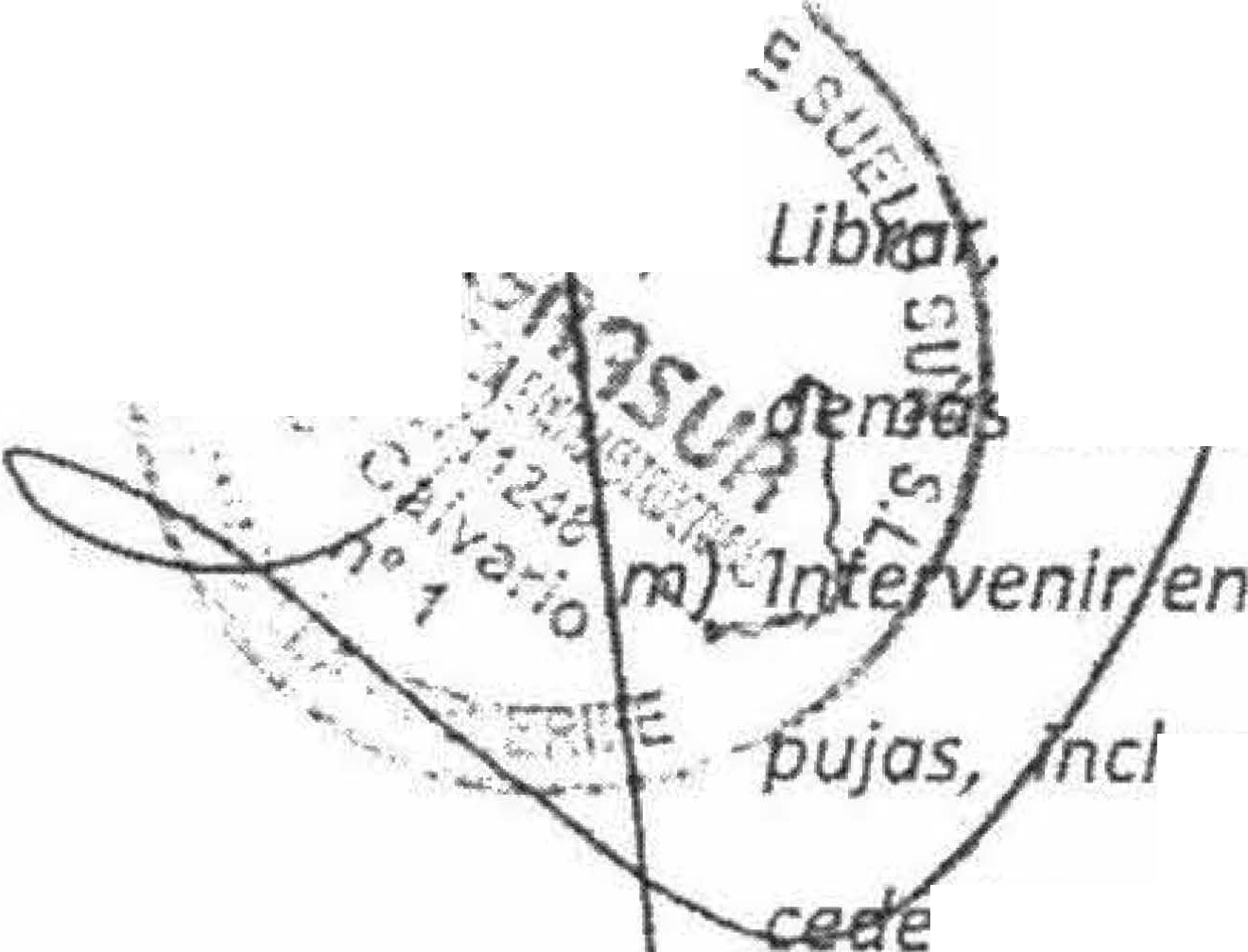 .,· •.,:··'.	.:·-;	L' •;,:, ..·  ·. i.-.;	In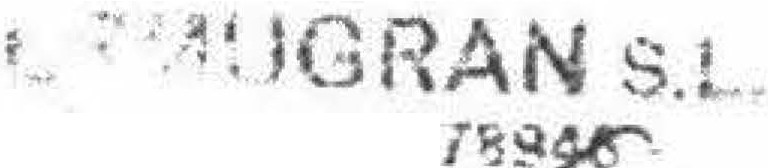 :	·    1Jr0a	,gírar1 aceptar, avalar, negociar, endosar, intervenir, cobrar y1 7)   •. : "'. ' •	doc mentos de giro y crédito bancario.concursos1 subastas y licitaciones, haciendo proposiciones y uso con la administración pública; aceptar adjudicaciones yrlas y traspasarlas cuando las leyes lo consientan; constituir y cancelar depósitos y fianzas retirando los que hubiera constituido; pedir y consentir liquidaciones parciales y definitivas de obras y servicios, y cobrarcantidades a las personas o entidades contratantes.¡n}'Nombrar y despedir al personal de categoría superior, entendiendo como tal al Gerente de la Sociedad, y a representantes de la propia Sociedad en otras Sociedades que  puedan crearse fijando facultades , deberes, sueldosy retribuciones.. ,\_    ··"· . - .....· o)	La aptbb	ión anualmente de la plantilla de carácter fijo y modificaciones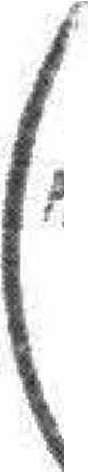 .	e:;:..J    Jli;i'f{, ..      1'l;t ,-J fi	/J ti"ut	,- memoria, ef inventario y balance anual, cuenta de pérdidas y••	·, .,1•'"-'.A..'rláifü a  y  proposiciones en orden a la aplicación de beneficios .-'· -Ae órf(ar cuantas determinaciones estime oportunas para la dirección yexplotación del servicio que se encomienda.Aprobar los presupuestos, cuentas y programas de actuación de empresa.Resolver expedientes de desahucio administrativo por infracciones al régimen legal de ocupación, designando Instructor y Secretario, decretar lanzamientos previo procedimientos, con fa facultad de delegar la firma.Establecer los procedimientos de selección de adjudicatarios de las viviendas, garajes y locales comercia/es.Adjudicar viviendas, garajes y locales comercio/es.Requerir los asesoramientos técnicos necesarios en cado ocasión para la mejor marcha de la Sociedad, con arreglo a los preceptos legales en vigor.Otorgar, formalizar, suscribir y firmar con las cláusulas y requisitos que estime oportuno, las escrituras y documentos públicos o  privados que sean necesarios o convenientes para la consecución del fin social.Llevar a la práctica los acuerdos de la Junta General por sí o a través del Consejero Delegado."' ..afff<NOnfMW',.C:loQ'C"IMG,.- S l  U looc..CS..A  ,,G,«-1.) W,    .."W,i,A  r,,:it  .:.MO(t'IOf\	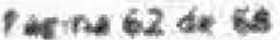 »nnc.as'"u ko,l,clacF \ I L	l ,     ,1\. 1    l•\  JI  .l  lf   J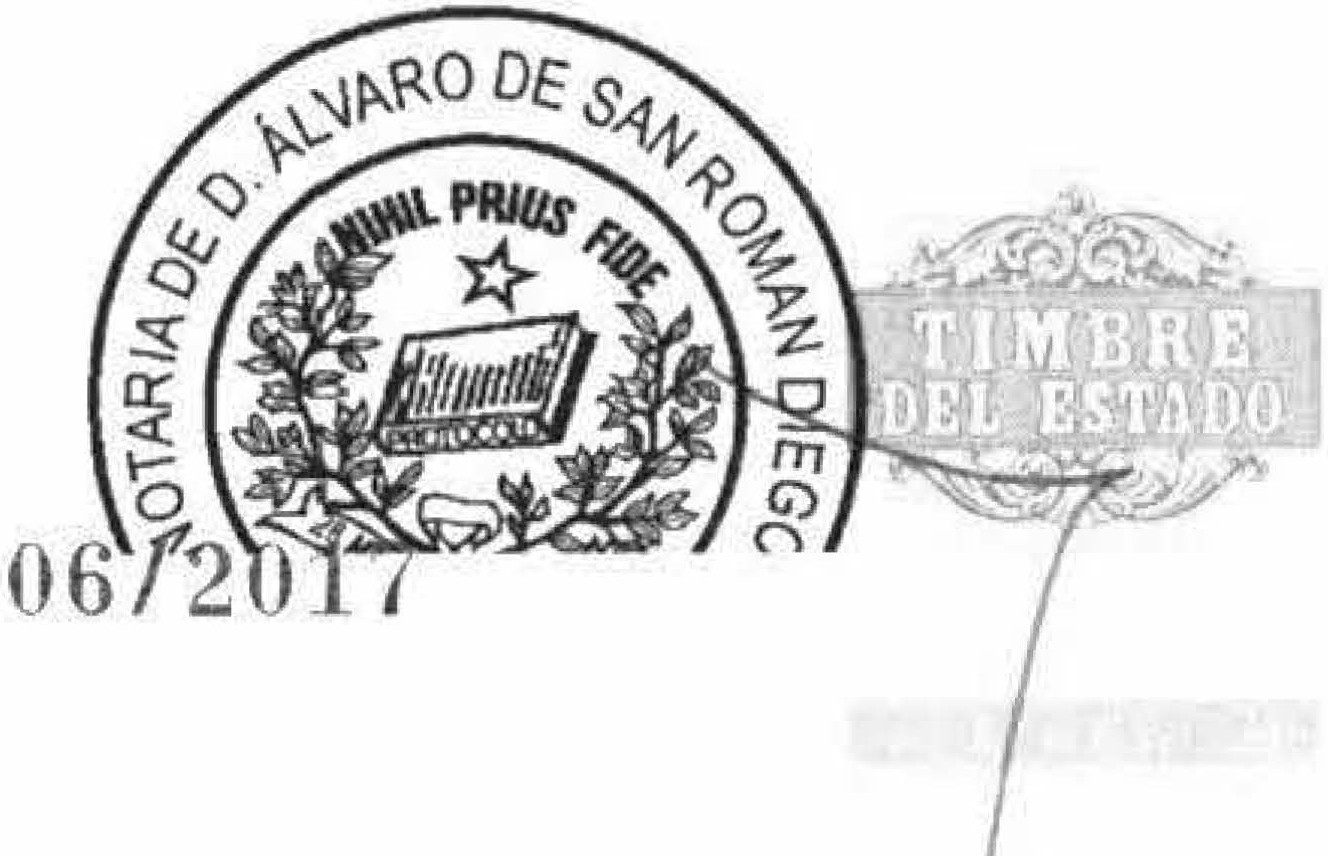 D Q2211692.,,	(,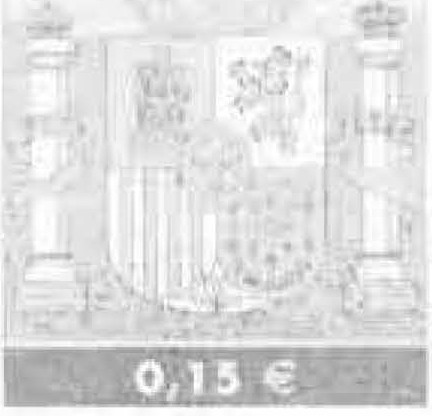 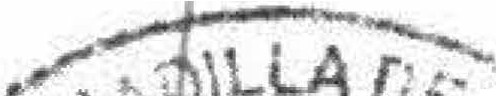 ..,•-: : >.J!.t_;ü RA N S.'•	:- ¡:.- • _973<. 6-	---.	-   c-z 1,4,,,,a	:;;, r¡c i·r -·,11i e Ation.:;	•{ -	fe todos las atribuciones que se desprenden de los estatutos y de los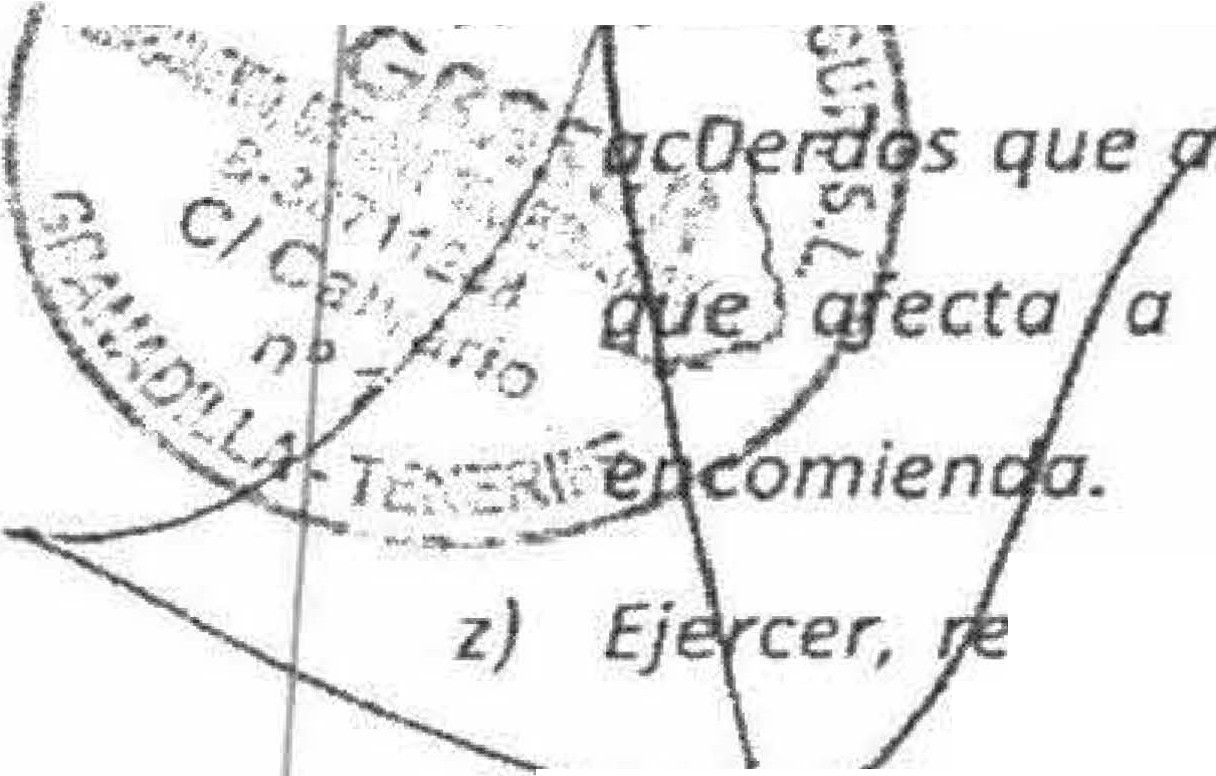 "yf• : 	;;t/opte la Junta General , así como atender en todo aque/fo la  marcha  de  la  Sociedad  cuya  administración  se  lenuncíar y revocar poderes conferidos. Otorgando  y revocando--:.i 1ti?J'es de representación de la Sociedad con las facultades que se prec fn  de entre las que tiene atribuidas, e incluso las de apoderar a lossub-a poderado s y aún confiriendo a estos facultades de sustitución, pero en tal caso solo a procuradores y letrados con fas facultades usuales del mandato procesal .ART.   7.-EL CONSEJERO DELEGADO.Consejo de Administración podrá delegar en  forma  permanente  todas o algunas de su facultades, excepto las indelegab/es, en uno o varios Consejeros Del egados .Esta delegación y la designación de los Administradort;s que hayan de ocupartales cargos requerirán para su validez el voto favorables de las dos terceras partes de	•los e mponentes del Co nse jo.SECC ÓN TERCERA: "DEL GERENTE" ART. 8.- DESIGNACIÓN.El Consejo  de  Administración  podrá  designar  un Gerente  de  la  Sociedad  asta de la pre sidencia o del Consejero Deleg ado. La desi gnación se realizará m ed ia te   un   procedimiento   que garantice la libre concurrencia   de as pirant es que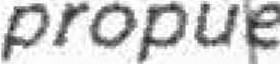 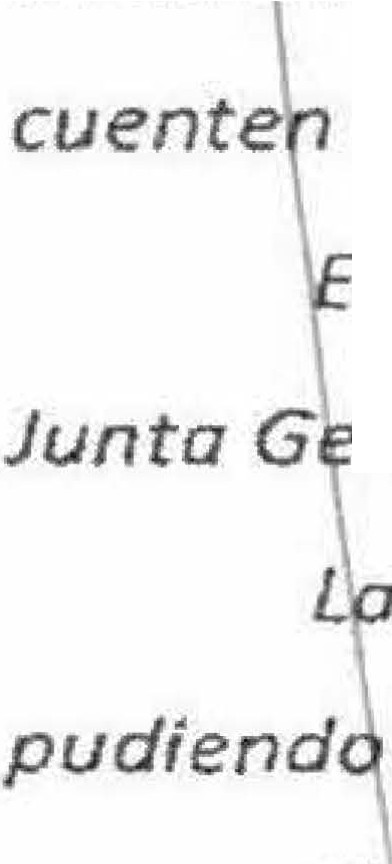 con la debida capacitación.I Gerente podrá ser designado miembro del Consejo de Administración por la neral teniendo en este caso el carácter de Consejero Delega do.contratación del Gerente se realizará por un periodo máximo de cuatro año, s ser prorrogado por periodos de igual duración.Si el designado fuere funcionario de la Corporación, quedará en la situación de Comisión de Servicio, y en todo caso el Ayuntamiento se compromete a  tener presupuesr a y vacante su plaza en cada Ejerc;clo Económico, con reserva de la m;smo.PH, • u o•• rVoNOn..,. •C••• •u, \ 1 \1	,t 0,,C,.M!'l t1  f'J D1,-«Q O DC	oo,    .).  POfl,,	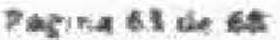 W1'11,        ,.    LiJ S.004. • • A&1U'tito..f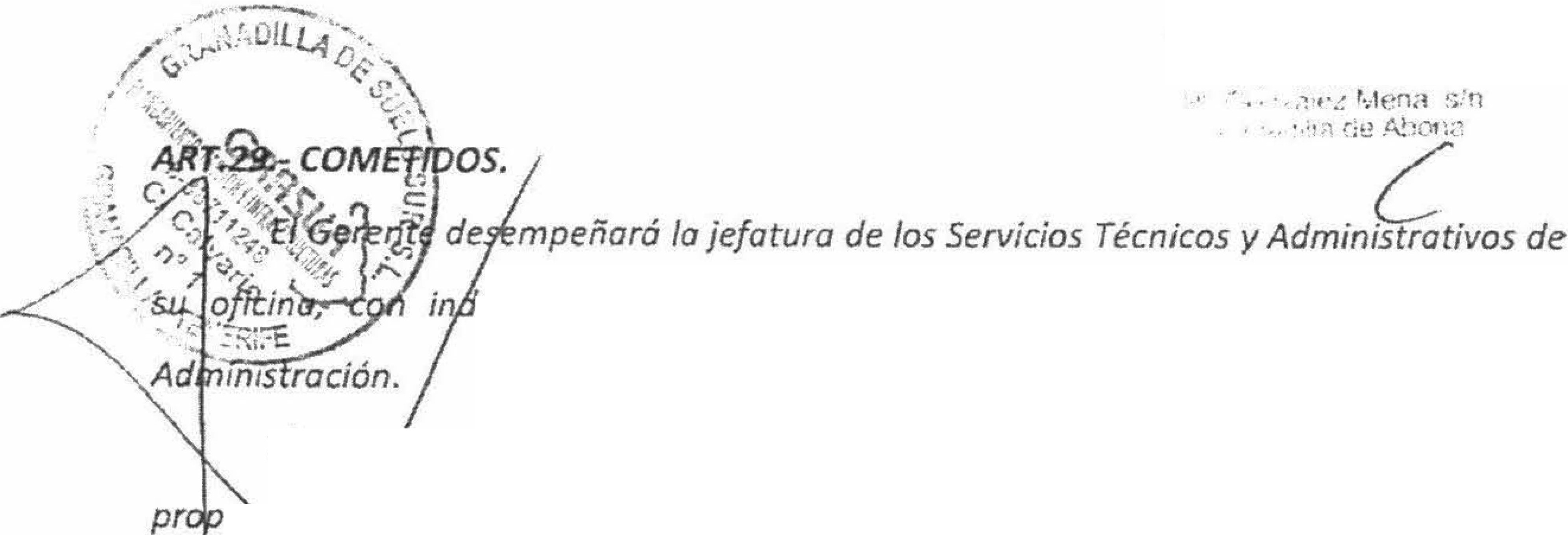 \Admi nistración,  sin  menoscabo  de  los  facultades  del  mismo  ni  de  los  ConsejerosDelegados, el Gerente tendrá las siguientes funciones:Dict a, r  disposiciones  de régimen  interior  precisas  para  el funcionamiento de Ja Socí	d y organizar y dirigir los servicios de la Sociedad .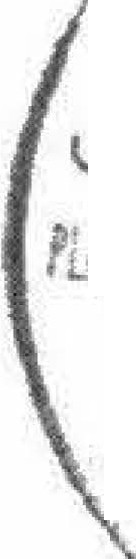 ,.   '	\	'(/'Ini '.d  '	.\ } - :. jf pre	ación de la Sociedad ante los Tribunales de todo orden y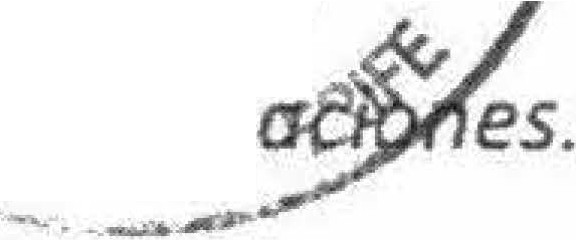 .--·-.,'..:·_Organismos	Públicos  y	Privados;	para   toda   clase   dee) Adoptar todos las determinaciones necesarias para el  mejor funcionamiento de la Sociedad, cuya competencia no esté reservada al Consejo o el Consejero Delegado en su caso.Llevar la firma de la correspondencia, recibos, talones, facturas  y pagos, y en general, de cuantos documentos sean necesarios para el desarrollo de su cometido.Contratar personal, resolviendo en la esfera empresarial, en cuanto al mismo se refiere sobre derechos, obligaciones, órdenes de trabajo, sanciones disciplinarias, concertar convenios colectivos, remuneraciones, así como primas del personal.Contratar y obligarse en nombre de la Sociedad, con outorízación previadel Consejo de Administración...	g) Formalizar contratos de obras, suministros, servicios u otra naturalezaIr	acorde al objeto social, con autorización previa del Consejo.h) Gestionar la ejecución de todos los asuntos encomendados por el ConsejoPf.-.«laff : ..,...,_ ,,.  .l.t.W.C.oft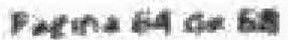 G, 04# 1 l '1	Gid4  );.(l( b,:t1&.<t ho,.-:,:.o•  """""",;o r.ott\irtllf'ii W4f'I SL  1,;    _..-;l:41,ti;!l.ofodli'•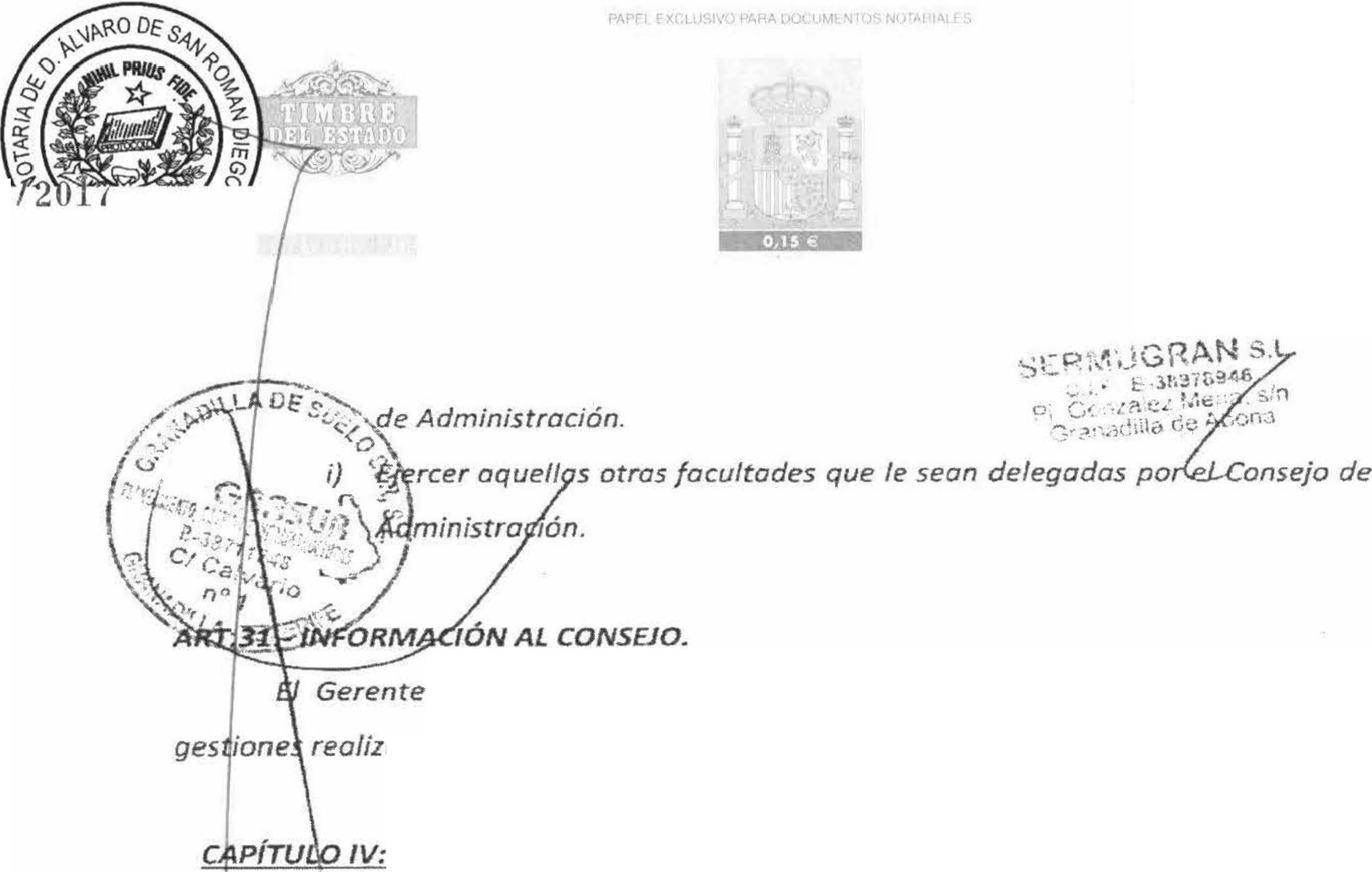 El presupuesto de  la Sociedad  para cada ejercicio económico  que se incorporará al     I Ayuntamiento, será nutrido con fas ingresos  previstos  y se .sujetará a lo  dispuesto en Ley de Bases de Régimen Local y demás disposiciones aplicables en materia de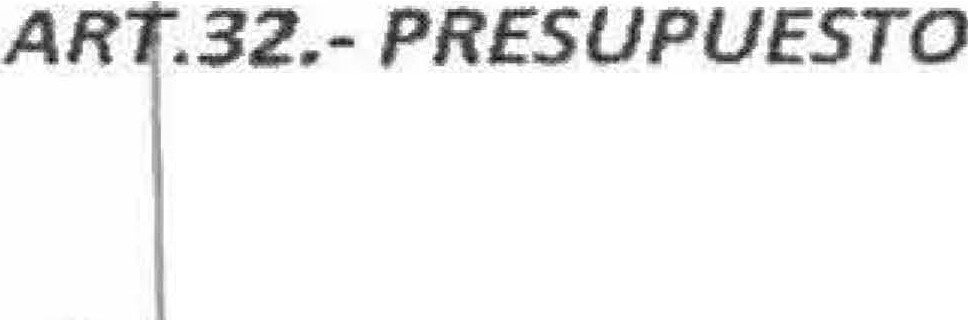 ndas locales.Dicho  presupuesto  será  elevado  al  Ayuntamiento  paro  su  incorporación  alepres  puesto  general  del  ejercicio  y  su  aprobación  por  el  pleno,  en  los  términosesta lecidos en fa legislación de Haciendas locales.El proyecto de Presupuesto será formado por  la  Presidencia  del  Consejo  de Admí  ist ra ció n,  para fo cual podrá solicitar el asesoramiento  del Interventor  de Fondos m un i · pales o persona en quién delegue.Se formulará y pre.sentará cada ejercicio un Presupuesto General que será sometí  o   a   la   aprobación   del  Consejo   de	Administración, constituyendo dicho Presup esto un Programa General de funcionamiento de la Sociedad, estableciendo los Estados de previsión de gastos e ingresos que no puede contemplar déficit inicial, así revisión correspondiente a los planes de ampliación y mejora de los servicios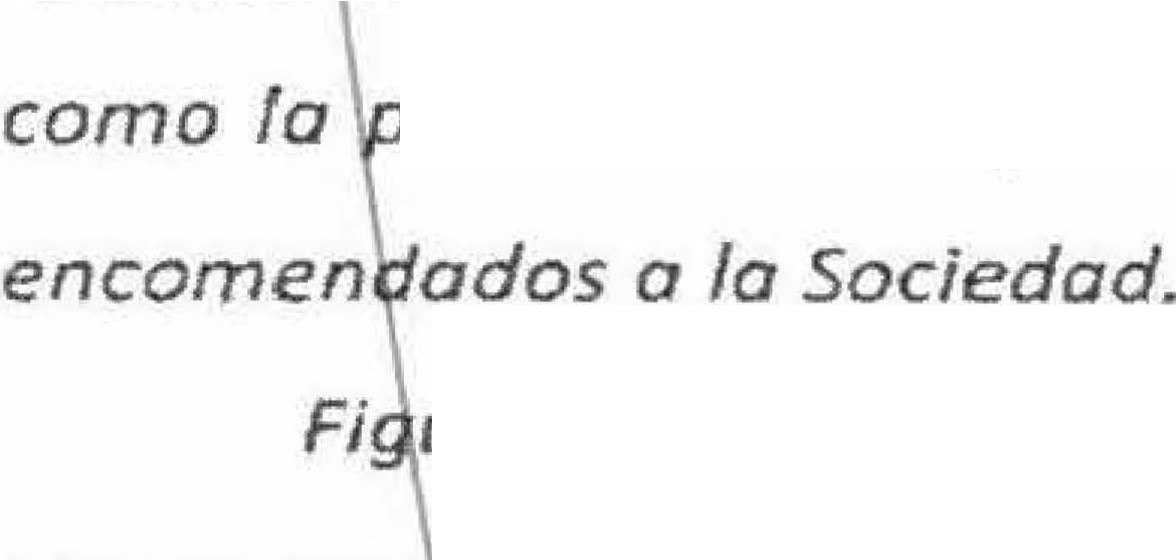 urarán en el Presupuesto Societario las plantillas de personal,  cualquiera que sea su car o y categoría, siendo necesario para su modificación la previa aprobación del·Consejo de dministración.ART-33.- DE LA GESTIÓN ECONÓMICAll"tcr'ftt<O· •	.._    !'oOnG,,Hw LUScotdlld.l "'"'1•	•<1o lf« Ju..-. ""'° 	,oCl' n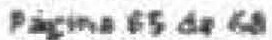 ,   m ..	uu.,.,-	...	,.- '- .·:, : GR A .	".,,.:·,\ ;.:,._CILLA o";-......_	.	.   ., 31.s .- 69í:J .._,,.	'  .;• • .	· •	:. ·•:! -.4e	n.' '2tt;·. .p;&_\s de renta, venta y amortización de las viviendas y /o c;e:; ; ; ;   i:;;	de¡	,e · •l r\:'. . c-Jd?	· rán como mínimo de forma que los ingresos que proporcionen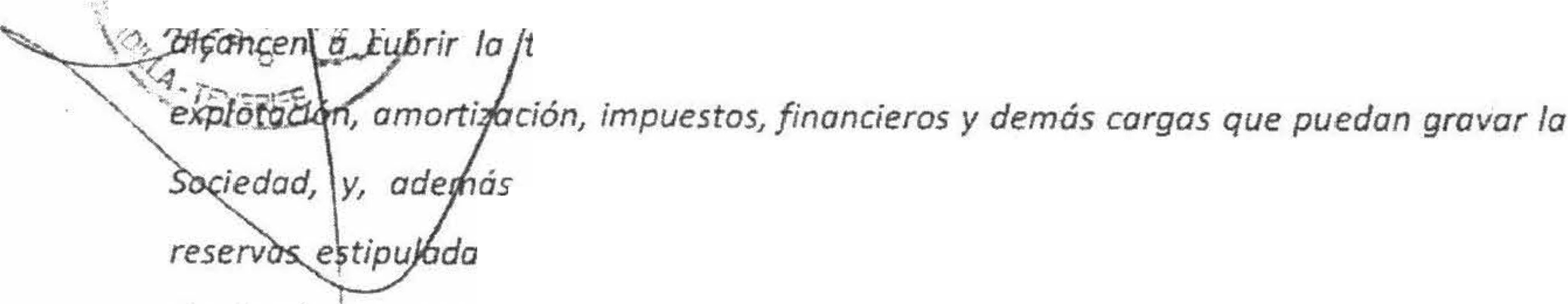 destinados : a nuevas inversiones.Todos los encargos de proyectos, trabajos, etc., que la Sociedad rea/;ce poro los distintos servicios municipales o para particulares, por cuenta del municipio, serán valorados y se liquidarán y abonarón por aquellos con arreglo a unas tarifas especiales que deberán cubrir, como mínimo, el costo efectivo e integral de los trabajos o proyectosen  }'gdd s.· · : "'·-·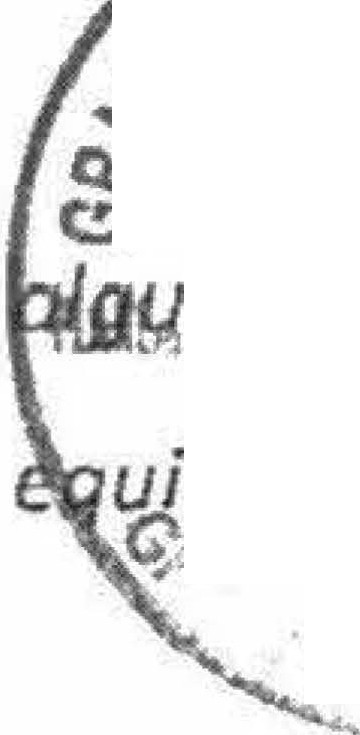 o	. '<:-cepto podrá la Sociedad efectuar o realizar proyecto o trabajo(ID de fotfr!¡o gr tuita, aunque se funde en razones de equidad, analogía oR	.", _ , J. ) : ii¡j, C11e r.:rc--_ia, o en	P. cía/ consideraciones de clase o fuero.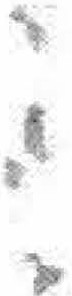 ,•Serán  co teadas  por el Ayuntamiento,  todas aquellas  obras  que  s,e ejecuten  por su encargo y no sean susceptibles de explotación.Siempre que las disponibilidades económicas de la Sociedad lo permitan, serán costeadas por la mismas adquisiciones de material requerido por necesidades de los servicios a prestar o para su ampliación o mejora de acuerdos con los planes establecidos al efecto.En virtud de lo dispuesto en la legislación de Haciendas Lo cale.s y del RégimenJurídico de los funcionarios con habilitación de carácter estatal, el Interventor General de Fondos de la Corporación, asumirá cuantas funciones se le reconoce en dichas disposiciones en relación con la gestión económico - financiera de la sociedad......ART.34.- EJERCICIO SOCIALEl ejercicio social, se iniciará el primero de enero de cada año y se cerrará el treinta y uno de diciembre. El primer ejercicio comenzará en la fecho en que se dé comienzo o las operaciones sociales y terminará el 31 de diciembre siguiente.ART.35.- DE LAS  CUENTAS ANUALES, EL INFORME DE GESTÍÓN, LA PROPUESTA DE!'N\.MII.F\olNdn,_. nib,_G,tt.i¡:' l  t. U  Scwft1M .. "1•  ho.,...-t• lk  r	POI  AZI\Oila lllfl	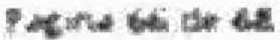 \.,. r?.:..   f!I i .t.u . s	AJ:r\orb.:4-DQ 2211694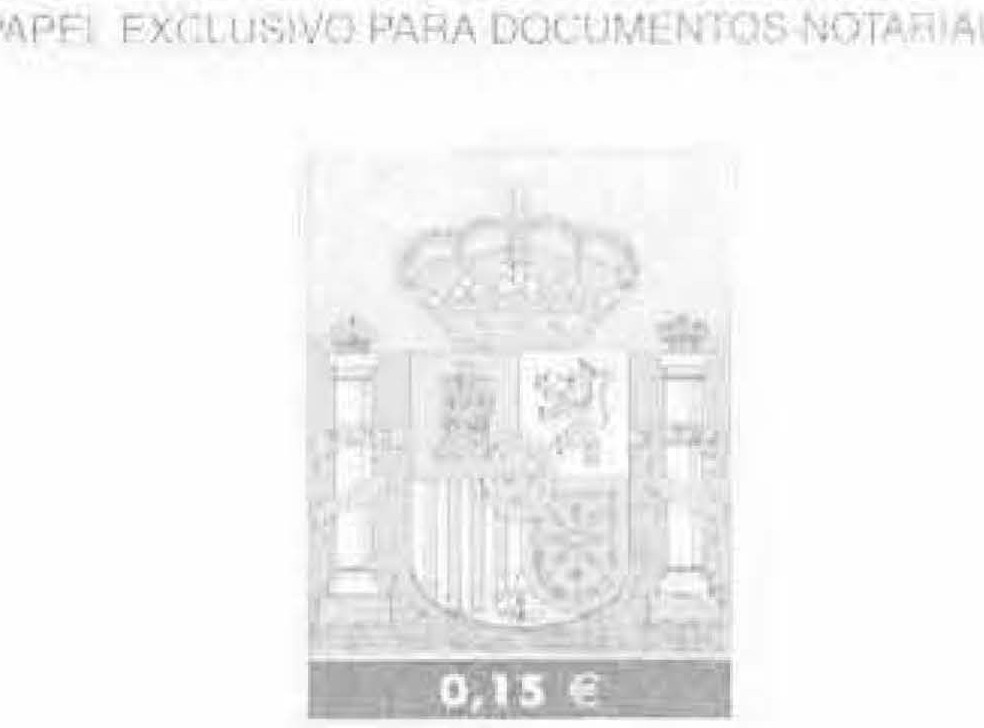 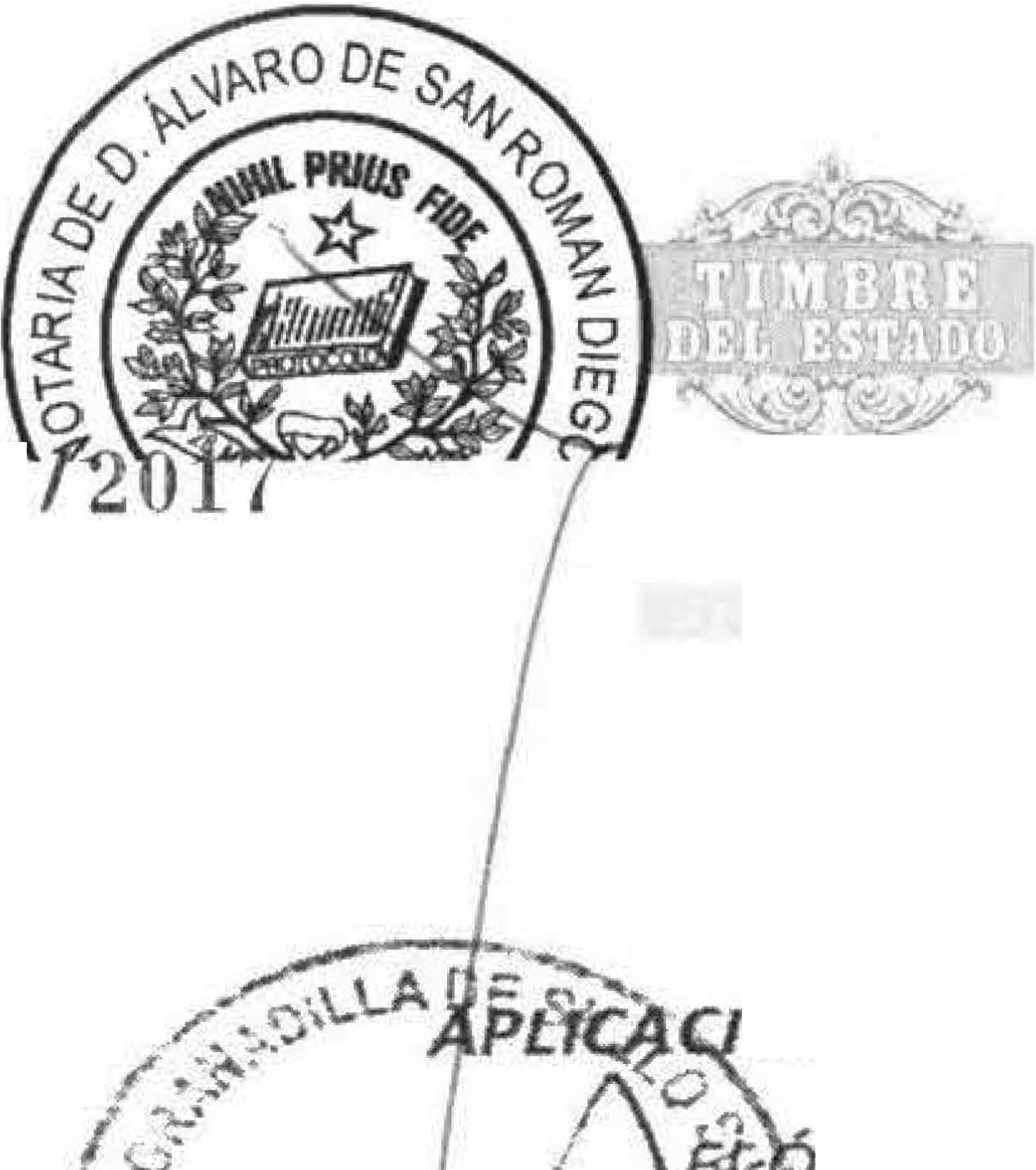 06.- c'"··c· c· =- •'-IG   R A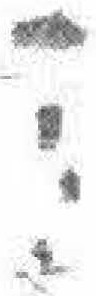 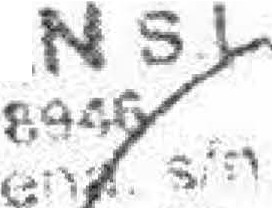 .  ÓN  DEL RESULTADO.	· j_   ,·.,:.>,  :- ,L"'	a.  .:, rk ,C oc?\ v l::( · · t "·_·_	r-,	rgano de Adminjstracíón de la Sociedad  formulará, en   el  plazo máximo de 31 -.,,	;	tar	del cíer	del ejercicio  social, las cuentas  anua  fes1     que  comprenderán  el\	e /'º	nta	d	-	i das y Ganancias y la Memoria; y el Informe de Gestión y la, J  ..._ t,"  .··-,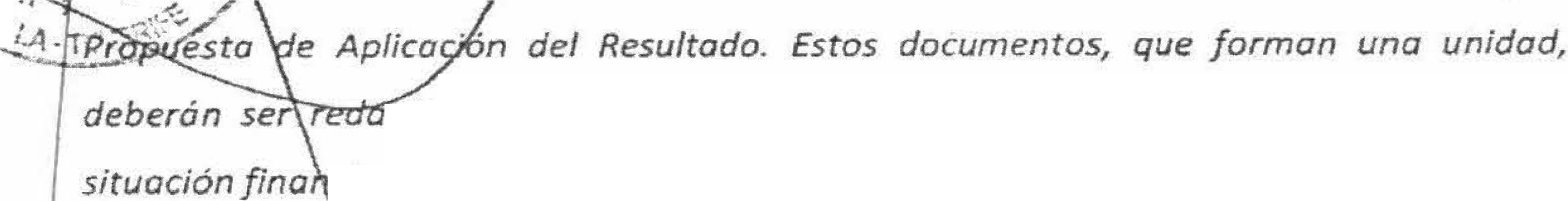 •.ctados con claridad y mostrar la imagen fiel  del  Patrimonio,  de  la ciera y de los resultados de fa Sociedad.\Las cuentas anuales y el Informe de Gestión deberán ser revisados por auditoresde cuentas. Los auditores verificarán también la concordancia del Informe de Gestión con las cuentas anuales del ejerci cio .ART.36.- DE l.05 AUDITORES Y LOS INFORMES DE AUDITORIA.Las  personas que deban ejercer la auditoría  de las cuentos serán nombradas  por lo Junto General antes de que finalice el e je rcicio por auditar, por un período de tiempo determinado, que no podrá ser inferior a tres años ni superior a nueve, contados desde la fecha en que se inicie el primer ejercicio a auditar, pudiendo ser contratadas  anualmente una vez haya finalizado el período inicial.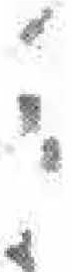 ART.37.- DISTRIBUCIÓN DE BENEFICIOS.Los productos líquidos de fa Sociedad, deducción hecho de todos los gastos generales, cargas sociales e Impuestos de vengados , incluidas las amortizaciones, constituyen los beneficios. Estos benefícias se distribuirán de la siguiente forma:La cantidad necesario para constituir un fondo de reserva en la forma y extensión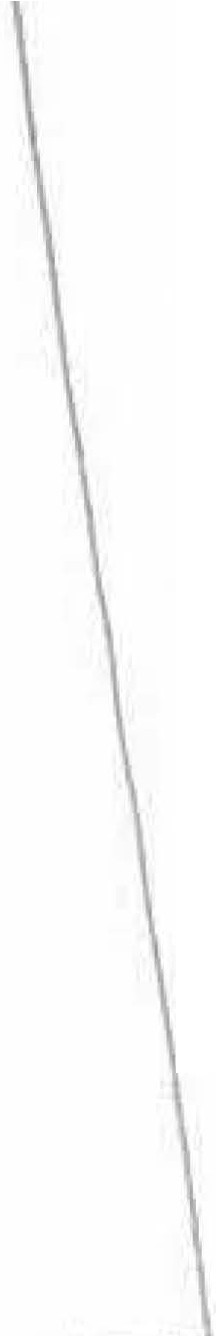 que prescriben las disposiciones legales vigentes .La suma de que la Junta General estime pertinente para constituir un fondo de reserva voluntario.e)	El remanente, si lo hubiera, se dist ribuirá en la cuantía, momento y formo de pago que acuerde la Junto General .CAPÍTULO V: "PATRIMONIO Y PERSONAL DE LA SOCIEDAD"AR  38.- PERSONAL DE LA SOCIEDAD.•,91-wt•      J..- '1'0'	"' ""•'7.:• ""' S l. \.i	r •""' ""º ",  .,..e	A	,..( /Vft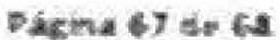 'l,,t,i rfNC• n l .L U	IJ-&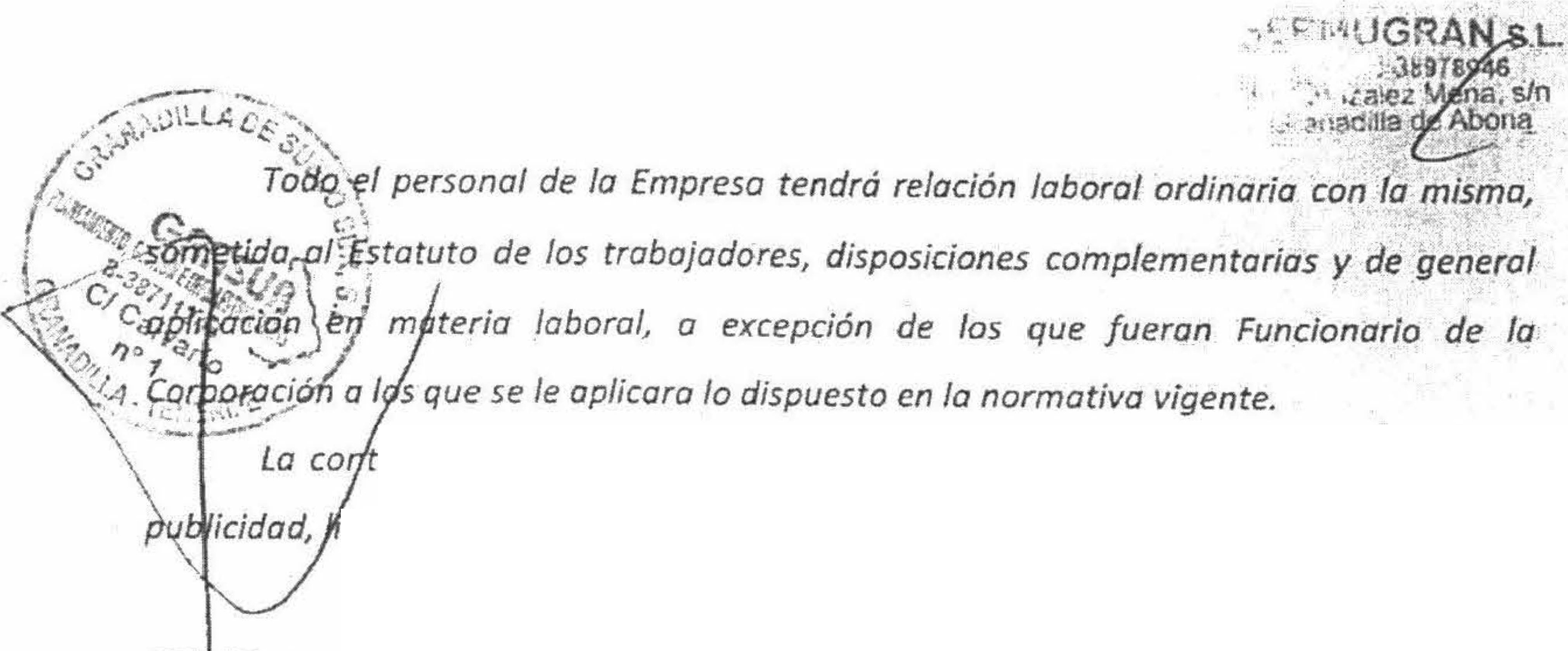 AR 39.- RECURSOS ECONÓMICOS DE lA SOCIEDAD.os recursos económicos de la Sociedad estarán integrados por1/ó ) Los bienes y derechos que constituyen su patrimonio.b) Los bienes y derechos que le adscriba el Excmo. Ayuntamiento de Granadilla de Ab ona .rv' í s ) qgreso s percibidos por el ejercicio de su actividad .,:- /,,",_.:>/J_ _·,·   ',Las sub f nciones o aportaciones transferidas por entidades públicas o priv adas.úiEl:llOl,g	; e)	Cudl  sq/J' iera otros bienes o derechos que puedan  serle atribuidos .\	B-38'C/ C	_:.•/CAPÍTULO VI: uDISOLUCIÓN Y LJQUI DACIÓN 11ART.40.- DISOLUCIÓN Y UQUIDACIÓN.La Sociedad se disolverá en los casos y supuestos previstos en la Legislación de Régimen Local y de Sociedades Limitadas. El Órgano de Admínistrocíón practicará la liquidación  con  arreglo  a  los  prescripciones  legales  que   en  su  caso  se  encuentren vige ntes , salvo que fa Junta General acuerde nombrar uno o más Uq uid adores . En cualquier supuesto, el número de Liquidadores será siempre im par .Al disolverse la Sociedad, el Ayuntamiento le sucederá universalmente, y a él revertirá toda la dotación con los incrementos y aportaciones que constare en el activo de la institución disu elta.",,. ,-.na .. r...., ,_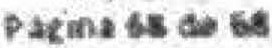 Gr• S.LU.s..wd.d A       bffli... '1rt1.a o4 • •	p,iM >-tl   tS,..a \CHJ i 1..- U	.t.bt.orM ,.